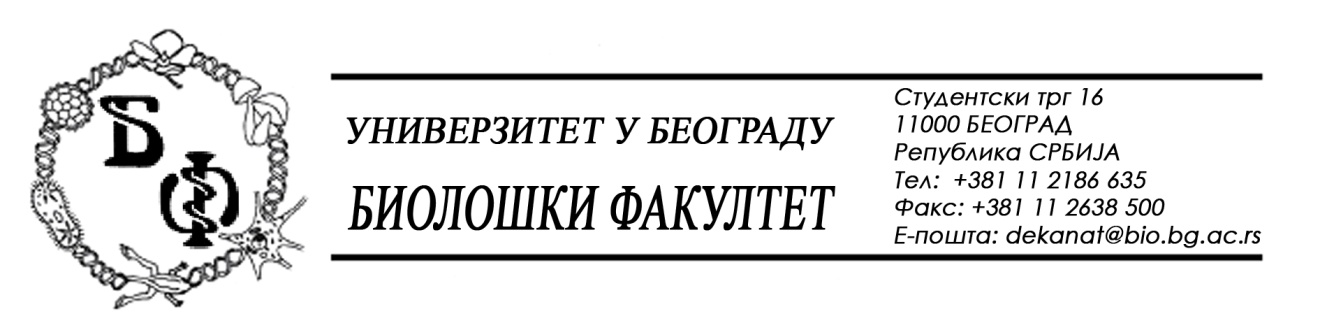 „Интернет“ адреса: www.bio.bg.ac.rs21 / 93 – 20.05.2016.КОНКУРСНА ДОКУМЕНТАЦИЈАза ЈАВНУ НАБАВКУ МАЛЕ ВРЕДНОСТИ БРОЈ - У - 6 / 2016УСЛУГЕ –  ТЕКУЋЕ ПОПРАВКЕ И ОДРЖАВАЊЕ АДМИНИСТРАТИВНЕ ОПРЕМЕРОК ЗА ДОСТАВЉАЊЕ ПОНУДА: 31.05.2016. У 11,00 hНа основу чл. 39 и 61 Закона о јавним набавкама („Сл. Гласник РС“ бр. 124/2012), чл. 6 Правилника о обавезним елементима конкурсне документације у поступцима јавних набавки и начину доказивања испуњености услова („Сл. Гласник РС“ бр. 29/2013), Одлуке бр. 21 / 90 од 16.05.2016. о покретању поступка јавне набавке услуга – текуће поправке и одржавањe административне опреме и Решења бр. 21 / 91 од 16.05.2016. о образовању комисије за јавну набавку, припремљена је КОНКУРСНА ДОКУМЕНТАЦИЈАЗа јавну набавку мале вредности услуга – текуће поправке и одржавање административне опреме бр. ЈН: У - 6 / 2016САДРЖАЈ КОНКУРСНЕ ДОКУМЕНТАЦИЈЕ	  I	-	Позив за подношење понуде и општи подаци о                                      јавној набавци – стр. 4	 II	-	Упутство Понуђачу како да сачини понуду – стр.                           7	III	-	Услови Наручиоца – стр. 25 IV 	-	Испуњеност услова за учешће у поступку јавне  			набавке мале вредности из чл. 75. и 76. Закона                            и упутство како се доказује испуњеност тих                            услова – стр. 32	  V	-	Критеријуми за оцењивање понуде – стр. 37	 VI	-	Подаци о Понуђачу / Подизвођачу / члану                            групе Понуђача (А, Б, В, Г) – стр. 38	VII	-	Образац понуде и образац структуре цене – стр.                           44        VIII	-	Образац трошкова припреме понуде – стр. 66           IХ     -	Изјава Понуђача / Подизвођача / члана групе                           Понуђача о испуњености услова за учешће у                            поступку – стр. 68   X	-	Изјава о независној понуди – стр. 74  ХI    -       Образац изјаве о поштовању обавеза из чл. 75.                    ст. 2  Закона – стр. 76XII    -       Изјава о финансијском средству обезбеђења и                    менична писма – стр. 77	XIII    -       Споразум чланова групе Понуђача којим се                             обавезују према Наручиоцу – стр. 85 XIV  -	 Изјава Понуђача да извршење набавке неће                            делимично поверити Подизвођачу – стр. 87	   XV -	 Изјава Понуђача да ће извршење набавке                            делимично поверити Подизвођачу – стр. 88           XVI	-	Модели уговора – стр. 90I ПОЗИВ ЗА ПОДНОШЕЊЕ  ПОНУДЕ И ОПШТИ ПОДАЦИ О ЈАВНОЈ НАБАВЦИ	Универзитет у Београду - Биолошки факултет, Студентски трг 16, као Наручилац, на основу чл. 39, 55 став 1 тачка 2 и члана 61 став 1 Закона о јавним набавкама ("Службени гласник Републике Србије", бр.124/12), а у складу са Правилником о обавезним елементима конкурсне документације у поступцима јавних набавки и начину доказивања испуњености услова ("Службени гласник Републике Србије", бр. 29/13) , Одлуком бр. 21 / 90 од 16.05.2016. о покретању јавне набавке мале вредности услуга – текуће поправке и одржавање административне опреме и Решењем бр. 21 / 91 од 16.05.2016. о образовању комисије за јавне набавке, позива Понуђаче да поднесу писмену понуду у складу са конкурсном документацијом.	1. Подаци о Наручиоцу	Наручилац: Универзитет у Београду – Биолошки факултет	Адреса: Студентски трг бр. 16	ПИБ: 100043776	Матични број: 07048599	Број рачуна: 840-1814666-61	Шифра делатности: 8542	Регистарски број: 6014242523	Интернет страница Наручиоца: www.bio.bg.ac.rs	2. Врста поступка јавне набавке	Предметна набавка се спроводи у поступку јавне набавке мале вредности, у складу са Законом и подзаконским актима којима се уређују јавне набавке.	Позив за подношење понуда је објављен 21.05.2016. на Порталу јавних набавки и на „Интернет“ страници Наручиоца.	3. Предмет јавне набавке	Предмет јавне набавке мале вредности су услуге – текуће поправке и одржавање административне опреме, обликоване у 3 (три) партије, и то:  партија бр. 1: текуће поправке и одржавање                     фотокопир-апарата                          	партија бр. 2: текуће поправке и одржавање клима-уређаја, вентилационих и расхладних системапартија бр. 3: текуће поправке и одржавање електронске – аудио-видео опреме	Шифре из ОРН: 50300000 – услуге поправке, одржавања и сродне услуге за                          персоналне рачунаре, канцеларијску опрему,                    телекомуникације и аудио-визуелну опрему;50313000 – услуге одржавања и поправки репрографских                    уређаја;50800000 – разне услуге поправки и одржавања	Понуда мора бити припремљена у складу са конкурсном документацијом.	Наручилац може да донесе одлуку о обустави поступка јавне набавке из објективних разлога, који се нису могли предвидети у време покретања поступка. 	4. Отварање понуда	Јавно отварање понуда одржаће се дана 31.05.2016. године у 11,30 часова, на адреси: Универзитет у Београду - Биолошки факултет, Београд, Студентски трг 3, десно крило зграде, II спрат, Институт за физиологију и биохемију, соба 64. 	Отварање понуда је јавно и може присуствовати свако заинтересовано лице.	Присутни представници Понуђача дужни су да пре почетка јавног отварања понуда, Наручиоцу поднесу пуномоћје за учешће у поступку отварања понуда. У поступку отварања понуда могу активно да учествују само овлашћени представници Понуђача. Овлашћење за учествовање у поступку отварања понуда обавезно мора да садржи следеће податке: назив, пословно име Понуђача, седиште, адресу за пријем поште, адресу електронске поште, матични број и ПИБ као и име и презиме овлашћеног представника и печат и потпис овлашћеног лица.	О поступку јавног отварања сачиниће се записник о отварању понуда, који потписују чланови комисије и присутни овлашћени представници Понуђача, који преузимају примерак записника. Наручилац је дужан да Понуђачима који нису учествовали у поступку отварања понуда достави записник у року од 3 (три) дана од дана отварања.	5. Циљ поступка	Поступак јавне набавке се спроводи ради закључења уговора о јавној набавци.	6. Резервисана јавна набавка	Није у питању резервисана јавна набавка.	7. Електронска лицитација	Не спроводи се електронска лицитација.	8. Врста оквирног споразума	Предметни поступак се НЕ спроводи ради закључења оквирног споразума.	9. Контакт лице (служба)	Референт за јавне набавке – Јасмина Ћирић – nabavke@bio.bg.ac.rs, факс: 011-2-639-882.	10. Рок за доношење Одлуке о додели уговора	Наручилац ће Одлуку о додели уговора донети у законски одређеном року – до 10 (десет) дана од дана отварања понуда.Декан Факултета                                                Проф. Др Жељко ТомановићII   УПУТСТВО  ПОНУЂАЧУ  КАКО  ДА  САЧИНИ  ПОНУДУ	1. Подношење понуде	Понуђач доставља понуду у писменом облику.	ПОНУЂАЧ МОЖЕ ДАТИ ПОНУДУ ЗА ЈЕДНУ, ДВЕ ИЛИ СВЕ ТРИ ПАРТИЈЕ. Понуда мора да обухвати најмање једну целокупну партију. У случају да Понуђач поднесе понуду за две или више партија, она мора бити поднета тако да се може оцењивати за сваку партију посебно. Докази из чл. 75. и 76. Закона, у случају да Понуђач поднесе понуду за две или више партија не морају бити достављени за сваку партију посебно, односно могу бити достављени у једном примерку за све партије. 	Понуда се саставља тако што Понуђач уписује тражене податке у обрасце који су саставни део конкурсне документације.	Пожељно је да сви документи поднети у понуди буду повезани траком у целину и запечаћени, тако да се не могу накнадно убацивати, одстрањивати или замењивати појединачни листови, односно прилози, а да се видно не оштете листови или печат.	Понуђач је дужан да проучи Конкурсну документацију и да је одштампа тако да су сви њени делови и обрасци у потпуности видљиви и читљиви. Понуда мора бити сачињена на обрасцу оригинала конкурсне документације, јасна и недвосмислена, као и потписана и оверена печатом Понуђача. Појединачне обрасце садржане у конкурсној документацији Понуђач попуњава хемијском оловком или машином / рачунаром читко, јасно и недвосмислено. Понуда не сме да садржи речи унете између редова, брисане речи, речи писане преко других речи, изузев када је то неопходно да би Понуђач исправио грешке које је направио. Понуђачи морају да испуњавају све услове за учешће у поступку јавне набавке. Понуда мора да садржи све обрасце који су захтевани Конкурсном документацијом, у складу са напоменама датим на обрасцима. Потребно је да сваки Образац буде потписан од стране овлашћеног лица (пун потпис, не иницијали) и оверен званичним печатом.	Од Понуђача се очекује да буде упознат са свим позитивним законима, подзаконским актима, а посебно Правилницима, стандардима и техничким условима који важе у Републици Србији.	Конкурсна документација се може преузети радним даном од 10 до 14 часова на адреси Универзитет у Београду – Биолошки факултет, Београд, Студентски трг бр. 3, десно крило зграде, II спрат, соба 64 или електронским путeм са Портала јавних набавки или сајта факултета.	Благовременом се сматра понуда која је примљена од стране Наручиоца најкасније до 31.05.2016. године до 11,00 часова.	Почетак и ток рокова не спречавају недеља и дани државних празника. Ако последњи дан рока пада у недељу или на дан државног празника, или у неки други дан када Научилац не ради, рок истиче првог наредног радног дана.	Наручилац ће, по пријему одређене понуде, на коверти, односно кутији у којој се понуда налази, обележити време пријема и евидентирати број и датум понуде према редоследу приспећа. Уколико је понуда достављена непосредно Наручилац ће Понуђачу предати потврду о пријему понуде. У потврди о пријему Наручилац ће навести датум и сат пријема понуде.	Понуђач подноси понуду лично или путем поште. Уколико Понуђач подноси понуду путем поште мора да обезбеди да иста буде примљена од стране Наручиоца до назначеног датума и часа.	Понуђач доставља једну понуду, у писаном облику. Ако Понуђач достави више понуда, све понуде тог Понуђача ће бити одбијене.	Понуде се подносе у затвореној коверти, на адресу: Универзитет у Београду -  Биолошки факултет, Београд, Студентски трг 16, приземље, соба 326. Коверта са понудом мора имати ознаку "Понуда – не отварати“ – У – 6 / 2016 – текуће поправке и одржавање административне опреме" партија бр.___, а на полеђини назив Понуђача, адресу и телефон лица за контакт. Уколико понуда није затворена, запечаћена и обележена на захтевани начин, Наручилац није одговоран за преурањено отварање понуда или за њене евентуалне недостатке. Незатворене понуде се неће разматрати. Уредно достављене благовремене понуде са свим прилозима се чувају као архивски материјал у документацији Биолошког факултета и не враћају се Понуђачима.	У случају да понуду подноси група Понуђача, на коверти/кутији је потребно назначити да се ради о групи Понуђача и навести називе и адресе свих ученика у заједничкој понуди.	Подношењем понуде Понуђач потврђује да је у потпуности прихватио документацију и јавни позив.	Неблаговременом ће се сматрати понуда која није примљена од стране Наручиоца до назначеног датума и часа.	Наручилац ће по окончању поступка отварања понуда, вратити Понуђачима неотворене, све неблаговремено поднете понуде, са назнаком да су поднете неблаговремено.	2. Обавезна садржина понуде	Понуда се сматра одговарајућом и прихватљивом ако Понуђач поднесе: Попуњен, потписан и оверен образац "Подаци о    Понуђачу". Попуњен, потписан и оверен образац понуде и    образац структуре цене.   Попуњен, потписан и оверен Образац трошкова    припреме понуде, уколико је таквих трошкова било.   Попуњену, потписану и оверену „Изјаву“ дату под      пуном материјалном и кривичном одговорношћу, да   Понуђач испуњава услове из члана 75. став 1. тач. 1   до 4. Закона о јавним набавкама (обавезне услове).   Попуњену, потписану и оверену „Изјаву“ дату под        пуном материјалном и кривичном одговорношћу да         члан групе Понуђача испуњава услове из члана 75.        став 1. тач. 1 до 4  Закона о јавним набавкама        (обавезне услове), ако понуду подноси група        Понуђача. Попуњену, потписану и оверену „Изјаву“ дату под     пуном материјалном и кривичном одговорношћу да Подизвођач испуњава услове из члана 75. став 1. тач. 1. до 4. Закона о јавним набавкама (обавезне услове),    ако Понуђач део набавке поверава Подизвођачу	   Важећу дозволу надлежног органа за обављање    делатности која је предмет јавне набавке, ако је таква   дозвола предвиђена посебним прописом (копија).   8) Доказ да Понуђач испуњава и додатне услове: - да има искуства у вршењу услуга које су предмет     набавке; - да над њим није покренут поступак стечаја или    ликвидације односно претходни стечајни поступак.   9) Попуњен, потписан и оверен образац „Изјаве                   Понуђача о независној понуди“.            10) Попуњен, потписан и оверен образац Изјаве у складу                    са чланом 75. став 2. Закона о јавним набавкама, дате                   под материјалном и кривичном одговорношћу (Изјава о 	 поштовању обавеза које произилазе из важећих           прописа о заштити на раду, запошљавању и условима           рада, заштити животне средине, као и да Понуђач           гарантује да нема забрану обављања делатности, која          је на снази у време подношења понуде).	            11)  Попуњен, потписан и оверен „Модел уговора“.             12)  Попуњену, потписану и оверену „Изјаву о подношењу                   заједничке понуде“ као и податке о Понуђачу из                    заједничке понуде, ако се подноси заједничка понуда.            13) Попуњене, потписане и оверене податке о                   Подизвођачу, ако се набавка делимично поверава                   Подизвођачу.            14) Попуњену, потписану и оверену Изјаву Понуђача да 	  извршење набавке неће делимично поверити                    Подизвођачу.             15) Попуњену, потписану и оверену Изјаву да ће                   извршење набавке делимично поверити Подизвођачу,                   ако ће Понуђач извршење набавке делимично                   поверити Подизвођачу.               16) Споразум којим се Понуђачи из групе међусобно и                    према Наручиоцу обавезују на извршење јавне                    набавке – уколико понуду подноси група Понуђача.    17) Попуњен, потписан и оверен образац Изјаве о           средству финансијског обезбеђења и меничних           писама и меницу за озбиљност понуде.       Сви обрасци из конкурсне документације морају да буду попуњени читко, потписани од стране овлашћеног лица Понуђача и оверени печатом. 	Уколико је Понуђач приликом припремања понуде имао трошкове доставиће и попуњен Образац трошкова припреме понуде, потписан и оверен печатом. 	Уколико Понуђачи подносе заједничку понуду, група Понуђача може да се определи да обрасце дате у конкурсној документацији потписују и оверавају печатом сви Понуђачи из групе или може да одреди једног Понуђача из групе који ће попуњавати, потписивати и печатом оверавати обрасце дате у конкурсној документацији. Ово се не односи на обрасце који подразумевају давање изјава под материјалном и кривичном одговорношћу (Образац изјаве о независној понуди и Образац изјаве у складу са чланом 75. став 2 Закона о јавним набавкама).		У случају да се Понуђачи определе да један из групе потписује и печатом оверава обрасце дате у конкурсној документацији (изузев образаца који подразумевају давање изјава под материјалном и кривичном одговорношћу), наведено треба дефинисати споразумом којим се Понуђачи из групе међусобно и према Наручиоцу обавезују на извршење јавне набавке, а који чини саставни део заједничке понуде сагласно чл. 81 Закона.	Понуда мора да испуњава и остале услове и захтеве из конкурсне документације.	Наручилац ће одбити понуду ако Понуђач не докаже да испуњава обавезне и додатне услове за учешће у поступку, ако  је понуђени рок важења понуде краћи од прописаног или ако понуда садржи друге недостатке због којих није могуће утврдити стварну садржину понуде или није могуће упоредити је са другим понудама, као и у другим случајевима прописаним Законом о јавним набавкама.	Наручилац ће одбити све неодговарајуће, неблаговремене и неприхватљиве понуде.3.Језик	Понуда мора бити састављена на српском језику. Уколико су документи изворно на страном језику, морају бити преведени на српски језик и оверени од стране овлашћеног судског тумача или у амбасади земље у којој се као службени језик користи језик на коме је документ који се прилаже као доказ сачињен.4.  Измене, допуне и опозив понуда	Понуђач може да измени, допуни или опозове понуду, писаним обавештењем, само пре истека рока за подношење понуда.	Понуђач је дужан да јасно назначи који део понуде мења односно која документа накнадно доставља.	Обавештење о изменама, допунама или опозиву понуде заједно са документима из којих је јасно који део понуде се мења, допуњује или повлачи, се доставља са ознаком “Измена понуде”, “Допуна понуде”, “Измена и допуна понуде” или “Опозив понуде” за јавну набавку  бр. _У – 6 / 2015_ од _16.05.__ 2016. год. за услуге текућих поправки и одржавања административне опреме – НЕ ОТВАРАТИ. На полеђини коверте или на кутији навести назив и адресу Понуђача. У случају да понуду подноси група Понуђача, на коверти је потребно назначити да се ради о групи Понуђача и навести називе и адресе свих учесника у заједничкој понуди. 	Обавештење треба да буде припремљено, запечаћено, обележено и послато на исти начин као и претходна понуда. Ниједна понуда се не може изменити након истека рока за подношење понуда.	Понуђач може писаном изјавом да одустане од своје достављене понуде у року за подношење понуде. Писана изјава се доставља на исти начин као и понуда, с'обавезном назнаком да се ради о одустајању од понуде. У том случају се понуда неотворена враћа Понуђачу.	Понуђач не може повући нити мењати понуду после истека рока за подношење понуда, а уколико то ипак учини или уколико не потпише уговор када је његова понуда изабрана као најповољнија, Наручилац је овлашћен да уновчи меницу за озбиљност понуде.5. Исправка грешака у поднетим понудама	Цела понуда мора бити предата без накнадних исправки и без уписивања између редова. Понуда ће бити одбијена уколико буду начињене било какве измене, додаци или брисања у конкурсној документацији.	Уколико Понуђач начини грешку у попуњавању, дужан је да исту прецрта и правилно попуни, а место начињене грешке парафира и овери печатом, с' тим да прецртано остане читљиво. У случају подношења заједничке понуде потпис и оверу печатом ставља одговорно лице овлашћеног члана групе Понуђача.	Наручилац може, уз сагласност Понуђача, да изврши исправке рачунских грешака уочених приликом разматрања понуде, по окончаном поступку отварања понуда, узимајући као релевантне јединичне цене. Ако се Понуђач не сагласи са исправком рачунских грешака, Наручилац ће његову понуду одбити као неприхватљиву. У случају разлике између јединичне и укупне цене, меродавна је јединична цена.		6.  Обустава поступка     	Наручилац је дужан да обустави поступак јавне набавке уколико нису испуњени услови за доделу уговора.	Наручилац може да обустави поступак из објективних и доказивих разлога који се нису могли предвидети у време покретања поступка и који онемогућавају да се започети поступак оконча, односно услед којих је престала потреба Наручиоца за предметном набавком због чега се неће понављати у току исте буџетске године, односно у наредних 6 (шест) месеци.	Наручилац је дужан да Одлуку о обустави поступка објави на Порталу јавних набавки и на својој „интернет“ страници у року од 3 (три) дана од дана доношења, а Обавештење о обустави поступка у року од 5 (пет) дана од дана када Одлука о обустави поступка постане коначна.	7. Рок за закључење уговора о јавној набавци	Наручилац је дужан да достави уговор Понуђачу којем је додељен уговор најкасније у року од 8 (осам) дана од дана протека рока за подношење захтева за заштиту права.   	У случају да је поднета само једна понуда Наручилац може закључити уговор пре истека рока за подношење захтева за заштиту права, у складу са чланом 112 став 2 тачка 5 Закона.	8. Додатне информације или појашњења у вези са припремањем понуде	Заинтересовано лице може, у писаном облику, тражити додатне информације или појашњења у вези са припремањем понуде  најкасније 5 (пет) дана пре истека рока за подношење понуда, а додатне информације или појашњења телефоном нису дозвољена.	Наручилац ће одмах, односно у року од 3 (три) дана од дана пријема захтева писмено одговорити заинтересованом лицу и истовремено ту информацију објавити на Порталу јавних набавки и на својој „Интернет“ страници. 	Питања треба упутити на адресу:  Универзитет у Београду - Биолошки факултет, Београд, Студентски трг 3,  десно крило зграде, II спрат, Институт за физиологију и биохемију, соба 64, уз напомену "Информације или појашњења – јавна набавка мале вредности број У - 6 / 2016 – услуге текућих поправки и одржавања административне опреме. Особа за контакт је: Јасмина Ћирић, факс: 011-2639-882; електронска адреса: nabavke@bio.bg.ac.rs.	Комуникација у поступку јавне набавке се врши на начин одређен чланом 20. Закона о јавним набавкама. Комуникација треба да се одвија на начин да се поштују рокови предвиђени Законом о јавним набавкама и да се у том циљу, када је то могуће, користе електронска средства. Комуникација се мора одвијати на начин да се обезбеди чување поверљивих и података о заинтересованим лицима, података о понудама и Понуђачима до отварања понуда, да се обезбеди евидентирање радњи предузетих у поступку и чување документације у складу са прописима  којима се уређује област документарне грађе и архива.	Наручилац може да измени или допуни Конкурсну документацију у року предвиђеном за подношење понуда, у складу са чл. 63. Закона о јавним набавкама.	Ако Наручилац измени или допуни Конкурсну документацију 8 или мање дана пре истека рока за подношење понуда, дужан је да продужи рок за подношење понуда и објави обавештење о продужењу истог.	Све измене или допуне Конкурсне документације нумеришу се посебним бројем и без одлагања објављују на Порталу јавних набавки и на сајту Факултета. 	Све измене или допуне, достављене и објављене на напред наведени начин представљају саставни део Конкурсне документације.	Стране (листови) које садрже извршене измене прилажу се Конкурсној документацији уместо страна које замењују, а уколико је извршена допуна Конкурсне документације, нове стране се додају Конкурсној документацији, према упутству Наручиоца које ће бити наведено у допису. Стране које садрже извршене измене биће обележене истим бројем као и стране које се замењују, с' тим да ће се броју страна додати и слово, док ће стране којим се Конкурсна документација допуњује бити обележене новим бројевима, са напоменом у допису Наручиоца, уз који ће бити достављена допуна, о укупном броју страна Конкурсне документације.	Потенцијални Понуђачи треба редовно да прате Портал јавних набавки или сајт Наручиоца, како би евентуално били обавештени о свим евентуалним појашњењима везаним за јавну набавку и изменама и допунама конкурсне документације.	По истеку рока предвиђеног за подношење понуда Наручилац не може да мења нити допуњује Конкурсну документацију.	Ако је документ из поступка јавне набавке достављен од стране Наручиоца или Понуђача путем електронске поште или факса, страна која је извршила достављање је дужна да од друге стране захтева да на исти начин потврди пријем тог документа, што је друга страна дужна и да учини када је то неопходно као доказ да је извршено достављање. 	Понуда која не буде припремљена и поднета у складу са комплетном Конкурсном документацијом ће бити одбијена као неприхватљива.	9. Додатна објашњења од Понуђача	Наручилац може да захтева од Понуђача додатна објашњења која ће му помоћи при прегледу, вредновању и упоређивању понуда, а може да врши и контролу (увид) код Понуђача, односно његовог Подизвођача (чл. 93 Закона).  Цена или садржај понуде не смеју да се мењају. 	Уколико Наручилац оцени да су потребна додатна објашњења или је потребно извршити контролу (увид) код Понуђача, односно његовог Подизвођача, Наручилац ће Понуђачу оставити примерени рок да поступи по позиву Наручиоца, односно да омогући Наручиоцу контролу (увид) код Понуђача, као и код његовог Подизвођача.	Наручилац не може да захтева, дозволи или понуди промену елемената понуде који су од значаја за примену критеријума за доделу уговора, односно промену којом би се понуда која је неодговарајућа или неприхватљива учинила одговарајућом, односно прихватљивом, осим ако другачије не произилази из природе поступка јавне набавке.Заштита података Понуђача	Наручилац ће чувати као поверљиве све податке о Понуђачима садржане у понуди који су посебним прописом утврђени као поверљиви и које је као такве Понуђач означио у понуди. Наручилац ће одбити давање информације која би значила повреду поверљивости података добијених у понуди (члан 14. Закона о јавним набавкама). 	Уколико се поверљивим сматра само одређени податак садржан у документу који је достављен уз понуду, поверљив податак мора да буде обележен црвеном бојом, поред њега мора да буде наведено „ПОВЕРЉИВО“, а испод поменуте ознаке потпис овлашћеног лица Понуђача.	Понуђач је дужан да у својој понуди назначи који се од достављених докумената односи на државну, војну, службену или пословну тајну и да наведе на основу ког закона је одређени податак означио као поверљив и да то образложи.	Наручилац не одговара за поверљивост података који нису означени на поменути начин.	Неће се сматрати поверљивим докази о испуњености обавезних услова, цена и други подаци из понуде који су од значаја за примену елемената критеријума и рангирање понуде.	Наручилац има право да изврши проверу основаности одређивања поверљивости документа или податка које је, као такве, одредио Понуђач у поступку. Уколико утврди да не постоје напред наведени услови за одређивање податка или документа поверљивим, Наручилац ће позвати Понуђача да опозове ознаку поверљивости тако што ће преко постојеће ознаке представник Понуђача уписати „ОПОЗИВ“, датум и време опозива и потписати се. Уколико Понуђач, на основу чињеница које му предочи Наручилац, а које указују на одсуство оправданости поверљивости, одбије да опозове поверљивост, Наручилац ће одбити понуду у целини.		11.  Негативне референце	Наручилац ће одбити понуду ако поседује доказ да је Понуђач у претходне три године у поступку јавне набавке:	1)  поступио супротно забрани из чл. 23. и 25. Закона о јавним набавкама;	2)   учинио повреду конкуренције;	3) доставио неистините податке у понуди или без оправданих разлога одбио да закључи уговор о јавној набавци, након што му је уговор додељен;	4) одбио да достави доказе и средства обезбеђења на која се у понуди обавезао.	Наручилац ће одбити понуду уколико поседује доказ који потврђује да Понуђач није испуњавао своје обавезе по раније закљученим уговорима о јавним набавкама који су се односили на исти предмет набавке, за период од претходне три године пре објављивања позива за подношење понуда.	Доказ може бити:	1) правоснажна судска одлука или коначна одлука другог надлежног органа;	2) исправа о реализованом средству обезбеђења испуњења обавеза у поступку јавне набавке или испуњења уговорних обавеза;	3) исправа о наплаћеној уговорној казни;	4) рекламације потрошача, односно корисника, ако нису отклоњене у уговореном року;	5) извештај надзорног органа о изведеним радовима који нису у складу са пројектом, односно уговором;	6) изјава о раскиду уговора због неиспуњења битних елемената уговора дата на начин и под условима предвиђеним Законом којим се уређују облигациони односи;	7) доказ о ангажовању на извршењу уговора о јавној набавци лица која нису означена у понуди као Подизвођачи, односно чланови групе Понуђача;8) други одговарајући доказ примерен предмету јавне набавке, одређен конкурсном документацијом, који се односи на испуњење обавеза у ранијим поступцима јавне набавке или по раније закљученим уговорима о јавним набавкама.	Наручилац може одбити понуду ако поседује правоснажну судску или коначну одлуку која се односи на поступак који је спровео или уговор који је закључио други Наручилац, ако је предмет јавне набавке истоврстан.	12. Коришћење патената и одговорност за повреду заштићених права интелектуалне својине трећих лица	Накнаду за коришћење патената, као и одговорност за повреду заштићених права интелектуалне својине трећих лица сноси Понуђач. 	13. Разлози због којих понуда може бити одбијена	Наручилац ће одбити понуду ако је неблаговремена, неприхватљива и неодговарајућа, а све у складу са чланом 3 тачком 31, 32 и 33 Закона о јавним набавкама.	Такође, Наручилац ће одбити понуду и ако:	1) Понуђач не докаже да испуњава обавезне услове за учешће;	2) Понуђач не докаже да испуњава додатне услове за учешће;	3) Понуђач није доставио тражено средство финансијског обезбеђења (уколико се тражи);	4) је понуђени рок важења понуде краћи од прописаног;	5) понуда садржи друге недостатке због којих није могуће утврдити стварну садржину понуде или није могуће упоредити је са другим понудама.	14. Увид у документацију                  Понуђач има право да изврши увид у документацију односно понуде других Понуђача у поступку после доношења Одлуке о додели уговора односно Одлуке о обустави поступка; за извршење увида у документацију треба да поднесе писмени захтев Наручиоцу.	Наручилац је дужан да Понуђачу одговори на писмени захтев у законском року и омогући увид у документацију и копирање документације из поступка о трошку подносиоца захтева, уз обавезу да заштити податке у складу са чл. 14. Закона.	15. Заштита права 	Захтев за заштиту права може да поднесе Понуђач, односно заинтересовано лице које има интерес за доделу уговора у овом поступку јавне набавке и које је претрпело или могло да претрпи штету због поступања Наручиоца противно одредбама Закона о јавним набавкама. .	Захтев за заштиту права подноси се Наручиоцу, а копија се истовремено доставља Републичкој комисији и може се поднети у току целог поступка јавне набавке, против сваке радње Наручиоца, осим ако Законом о јавним набавкама није другачије одређено. О поднетом захтеву за заштиту права Наручилац обавештава све учеснике у поступку јавне набавке, односно објављује обавештење о поднетом захтеву на Порталу јавних набавки и на својој „Интернет“ страници, најкасније у року од 2 (два) дана од дана пријема захтева. Уколико се захтевом за заштиту права оспорава врста поступка, садржина позива за подношење понуда или конкурсне документације, захтев за заштиту права сматраће се благовременим ако је примљен од стране Наручиоца најкасније 3 (три) дана пре истека рока за подношење понуда, без обзира на начин достављања и уколико је подносилац захтева указао Наручиоцу на евентуалне недостатке и неправилности, а Наручилац исте није отклонио. Захтев за заштиту права којим се оспоравају радње које Наручилац предузме пре истека рока за подношење понуда а након истека наведеног рока од 3 (три) дана сматраће се благовременим уколико је поднет најкасније до истека рока за подношење понуда. Након доношења одлуке о додели уговора из чл. 108. Закона о јавним набавкама, односно Одлуке о обустави поступка јавне набавке из чл. 109. Закона о јавним набавкама, рок за подношење захтева за заштиту права је 5 (пет) дана од дана објављивања Одлуке на Порталу јавних набавки.	Захтевом за заштиту права не могу се оспоравати радње Наручиоца предузете у поступку јавне набавке ако су подносиоцу захтева били или могли бити познати разлози за његово подношење пре истека рока за подношење понуда, а подносилац захтева га није поднео пре истека тог рока.	Ако је у истом поступку јавне набавке поново поднет захтев за заштиту права од стране истог подносиоца захтева, у том захтеву се не могу оспоравати радње Наручиоца за које је подносилац захтева знао или могао знати приликом подношења претходног захтева.	 Уз захтев за заштиту права се обавезно подноси и доказ о уплати таксе за поднети захтев, у складу са чл. 156 Закона о јавним набавкама. На уплатници се наводе следећи подаци:		- сврха плаћања: Републичка административна                                                   такса, за јавну набавку ... (број                                                   или друга ознака конкретне                                                   јавне набавке, ако се подноси                                                   по други пут захтев за                                                   заштиту права у истој јавној                                                    набавци потребно је                                                   прецизно назначити захтев за                                                    заштиту права поводом                                                   кога се плаћа такса);		- корисник (прималац): Буџет Републике Србије; 		- шифра плаћања: 153;		- бр. жиро-рачуна: 840-742221843-57;		- број модела: 97;		- позив на број: 50-016.	   	Такса за захтев за заштиту права износи, у складу са чл. 156. ст. 1. т.1. Закона о јавним набавкама, 60.000,00 динара.	Доказ о уплати напред наведене таксе јесте оригинална потврда банке о извршеном преносу средстава на наведени рачун Републике Србије. Уплату таксе треба извршити у складу са упутством за уплату таксе које се може наћи на сајту Републичке комисије за заштиту права. 	Захтев за заштиту права не задржава даље активности Наручиоца у поступку јавне набавке у складу са одредбама члана 150. Закона о јавним набавкама. Наручилац мође да одлучи да заустави даље активности у случају подношења захтева за заштиту права, при чему је дужан да у обавештењу о поднетом захтеву за заштиту права наведе да зауставља даље активности у поступку јавне набавке. Ако поднети захтев за заштиту права не садржи све обавезне елементе из ст. 1 чл. 151. Закона о јавним набавкама, Наручилац ће такав захтев одбацити закључком, који доставља подносиоцу захтева и Републичкој комисији у року од 3 (три) дана од дана доношења. Против овог закључка подносилац захтева може у року од 3 (три) дана од дана пријема истог поднети жалбу Републичкој комисији, док копију жалбе доставља истовремено Наручиоцу. Ако је захтев за заштиту права неблаговремен или га је поднело лице које нема активну легитимацију, Наручилац ће такав захтев одбацити закључком који доставља подносиоцу захтева и Републичкој комисији у року од 3 (три) дана од дана доношења.	У случају поднетог захтева за заштиту права Наручилац не може донети Одлуку о додели уговора, Одлуку о закључењу оквирног споразума, Одлуку о признавању квалификације и Одлуку о обустави поступка, нити може закључити Уговор о јавној набавци пре доношења Одлуке о поднетом захтеву за заштиту права.	Ако поднети Захтев за заштиту права не садржи све обавезне елементе из чл. 151. ст. 1 Закона о јавним набавкама, Наручилац ће такав Захтев одбацити Закључком, који се доставља подносиоцу захтева и Републичкој комисији за заштиту права. Против овог Закључка подносилац Захтева за заштиту права може у року од 3 (три) дана од пријема истог поднети жалбу републичкој комисији, док копију жалбе истовремено доставља Наручиоцу. 	Свака странка у поступку сноси трошкове које проузрокује својим радњама.	Ако захтев за заштиту права није основан, подносилац захтева за заштиту права мора Наручиоцу на писани захтев надокнадии трошкове насале по основу заштите права.	Поступак заштите права Понуђача је регулисан одредбама чл. 138. – 167. Закона о јавним набавкама.	16.   Самостална / заједничка понуда / понуда са Подизвођачима	Понуђач може да поднесе само једну понуду. Понуђач који је самостално поднео понуду не може истовремено да учествује у заједничкој понуди или као Подизвођач, нити исто лице може учествовати у више заједничких понуда. 	У „Обрасцу понуде“ Понуђач је дужан да наведе да ли понуду подноси самостално или као заједничку понуду, или подноси понуду са Подизвођачем. Уколико понуду подноси група Понуђача, у „Обрасцу понуде“ треба навести све учеснике у заједничкој понуди.	Ако понуду подноси група Понуђача, сваки од Понуђача је дужан да поднесе тражене доказе о испуњености услова из члана 75. Закона о јавним набавкама, а додатне услове испуњавају заједно.	Саставни део заједничке понуде је споразум којим се Понуђачи из групе међусобно и према Наручиоцу обавезују на извршење јавне набавке. Тај споразум обавезно мора да садржи податке из члана 81. ст. 4. т. 1. до 6. Закона, и то податке о: 	- члану групе који ће бити носилац посла, односно који ће поднети понуду и који ће заступати групу Понуђача пред Наручиоцем;  	- опису послова сваког од Понуђача из групе Понуђача у извршењу уговора.	Понуђачи који поднесу заједничку понуду одговарају неограничено солидарно према Наручиоцу. Лице у односу са којим постоји сукоб интереса не може бити члан групе Понуђача којој је додељен уговор. 	Понуђач је дужан да у Обрасцу понуде наведе опште податке о сваком учеснику из групе Понуђача, а за сваког учесника у групи да достави доказе о испуњености обавезних услова из члана 75. ст. 1. т. 1. до 4. Закона о јавним набавкама. Доказ о испуњености услова из члана 75. став 1. тачка 5. доставља се за оног учесника који извршава тај део набавке.	Група Понуђача је дужна да достави све доказе о испуњености услова који су наведени у Конкурсној документацији, у складу са Упутством како се доказује испуњеност услова. Понуђачи из групе Понуђача одговарају неограничено солидарно према Наручиоцу. Лице у односу са којим постоји сукоб интереса не може бити члан групе Понуђача којој је додељен уговор.	Задруга може поднети понуду самостално, у своје име а за рачун задругара или заједничку понуду у име задругара.	Ако задруга подноси понуду у своје име за обавезе из поступка јавне набавке и уговора о јавној набавци одговара задруга и задругари у складу са Законом.	Ако задруга подноси заједничку понуду у име задругара за обавезе из поступка јавне набавке и уговора о јавној набавци неограничено солидарно одговарају задругари.	Уколико ће Понуђач извршење набавке делимично поверити Подизвођачу, дужан је да то наведе у понуди. У том случају, Понуђач је дужан да наведе назив Подизвођача, део набавке који ће поверити Подизвођачу, проценат укупне вредности набавке који ће поверити Подизвођачу као и правила поступања Наручиоца у случају да се доспела потраживања преносе директно Подизвођачу, а уколико уговор између Наручиоца и Понуђача буде закључен, тај Подизвођач ће бити наведен у уговору. Проценат укупне вредности набавке који ће поверити Подизвођачу не може бити већи од 50%.	Уколико Понуђач подноси понуду са Подизвођачем, односно Подизвођачима, Понуђач је дужан да за Подизвођаче достави доказе о испуњености услова из члана 75. став 1. тач. 1. до 4. Закона о јавним набавкама, а доказ о испуњености услова из члана 75. став 1. тачка 5. Закона о јавним набавкама за део набавке који ће извршити преко Подизвођача.	Понуђач у Обрасцу понуде наводи назив и седиште Подизвођача уколико ће делимично извршење набавке поверити Подизвођачу. Понуђач је дужан да за Подизвођаче достави доказе о испуњености услова који су наведени у Конкурсној документацији, у складу са Упутством како се доказује испуњеност услова. У случају подношења понуде са Подизвођачем / Подизвођачима, Понуђач је дужан да достави копију Уговора о пословно-техничкој сарадњи са Подизвођачем.	Понуђач у потпуности одговара Наручиоцу за извршење обавеза из поступка јавне набавке, односно извршење уговорних обавеза, без обзира на број Подизвођача. Понуђач је дужан да Наручиоцу, на његов захтев, омогући приступ код Подизвођача, ради утврђивања испуњености тражених услова.	Понуђач не може ангажовати као Подизвођача лице које није навео у понуди, осим ако је на страни Подизвођача након подношења понуде настала трајнија неспособност плаћања, под условом да то лице испуњава све услове одређене за Подизвођача и уколико добије претходну сагласност Наручиоца; у супротном, Наручилац ће реализовати средство обезбеђења и раскинути уговор, осим ако би раскидом уговора претрпео знатну штету. У овом случају Наручилац ће обавестити организацију надлежну за заштиту конкуренције. Лице у односу са којим постоји сукоб интереса не може бити Подизвођач Понуђачу којем је додељен уговор.	Понуђач је дужан да Наручиоцу на његов захтев омогући приступ код Подизвођача ради утврђивања испуњености тражених услова.	16. Модел уговора	Део Конкурсне документације је и модел уговора, који Понуђач мора да попуни, овери печатом и потпише, чиме потврђује да је сагласан са садржином модела уговора.	Уколико група Понуђача подноси заједничку понуду, попуњен модел уговора потписује представник групе Понуђача.	У случају подношења заједничке понуде, односно понуде са учешћем Подизвођача, у моделу уговора морају бити наведени сви Понуђачи из групе Понуђача, односно сви Подизвођачи.IIIУСЛОВИ НАРУЧИОЦA1. Цена		Цена мора бити изражена у динарима. Понуђач је дужан да понуди цене за све ставке из обрасца понуде као и укупну цену. Цена мора да буде са урачунатим свим трошковима које Понуђач има у реализацији предметне јавне набавке.		Цена за услуге је фиксна и не може се мењати. Цене резервних делова / материјала који се уграђују могу да се усклађују са кретањем њихових цена на тржишту.		Ако понуђена цена укључује увозну царину и друге дажбине, Понуђач је дужан да тај део одвојено искаже у динарима у Изјави коју ће да изради, овери печатом, потпише и достави као део понуде.		Понуђачи могу добра из јавног позива понудити и у еврима. За прерачунавање у динаре ће се користити средњи девизни курс НБС на дан отварања понуда.		Уколико Понуђач не понуди цене за све ставке у оквиру једне партије и укупну цену, понуда ће бити одбијена као неодговарајућа.	Ако је у понуди исказана неуобичајено ниска цена, Наручилац може поступити у складу са чланом 92. Закона о јавним набавкама. ("Службени гласник Републике Србије", бр. 124/12).	Цена треба да буде изражена укупно у динарима, са и без ПДВ-а и мора бити фиксна. У случају да у достављеној понуди није назначено да ли је понуђена цена са или без ПДВ-а сматраће се, сагласно Закону о јавним набавкама, да је иста дата без ПДВ-а. За оцену понуде ће се узимати у обзир цена без ПДВ-а. Ако Понуђач није обвезник ПДВ-а или је предмет набавке ослобођен ПДВ-а, у рубрици предвиђеној за упис цене са ПДВ-ом се уписује исти износ као у колони предвиђеној за упис нето цене, а рубрика предвиђена за упис ПДВ-а се оставља празна.	Наручилац није у обавези да реализује целокупни уговорени износ, већ ће се исти реализовати у складу са стварним потребама Наручиоца. 	У случају да Понуђач даје попуст на понуђену цену, исти мора урачунати у коначну цену понуде. Попуст који није урачунат у коначну цену неће бити узет у обзир приликом оцене понуда, али може бити узет у обзир приликом закључења уговора уколико понуда тог Понуђача буде изабрана као најповољнија у складу са предвиђеним критеријумом.	У случају поремећаја на монетарном тржишту и раста курса од преко 130,00 динара за 1 EУРО, Понуђач може тражити измену цене.	2. Квалитет 	Понуђач је дужан да услугу изврши квалитено и у складу са стандардима за ту врсту посла. 	3.  Количина, врста и опис услуга    	Количина услуга је у складу са Обрасцем понуде (поглавље VII).	Услуга одржавања обухвата поправку и сервисирање свих саставних делова наведене опреме (расклапање, чишћење, утврђивање квара, активности замене неисправног дела и уградње новог оригиналног дела, склапање урећаја, детектовање, анализа и отклањање квара, подешавање и тестирање, провера исправности опреме после склапања, утрошак потребног потрошног материјала, реинсталација, подешавање, као и сва друга потребна додатна подешавања и услуге), а за фотокопир-апарате и услугу пуњења / рециклаже тонера.            У Обрасцу понуде нису наведени сви резервни делови већ само делови који се најчешће кваре. Цена за резервне делове који нису наведени у техничком опису мора да прати тржишне цене, према важећем достављеном ценовнику који одговара тржишним ценама.	4. Рок извршења услуга	У складу са условима из понуде.                                                     5. Начин извршења услуга	Услуге одржавања, поправки, уградњи и замена делова детектовања, анализе и отклањања квара, замене оригиналног резервног дела, подешавања и тестирања, као и сва друга потребна додатна подешавања која су предмет јавне набавке вршиће се по потреби, у складу са условима из конкурсне документације до рока важности уговора.	6. Место извршења	Универзитет у Београду – Биолошки факултет, по спецификацији Наручиоца.    Рекламација	У случају да се утврде недостаци у квалитету извршених услуга, Понуђач их у року од минимум 2 (два) а максимум 5 (пет) дана мора отклонити.	8. Гарантни рок	Гарантни рок за све извршене услуге треба да износи минимум 6 (шест) месеци  а за резервне делове не мањи од гаранције произвођача резервног дела,  и то од дана извршене услуге односно уградње резервног дела. Гаранција подразумева обавезу Понуђача да у гарантном року, на писани захтев Наручиоца, изврши поправку – замену неисправног дела, набавку резервног дела и отклањање квара о трошку извршиоца.	9. Начин, рок и услови плаћања	Плаћање под условима који ће бити утврђени уговором, сагласно условима из понуде.	Плаћање се врши у слкладу са Законом о роковима измирења новчаних обавеза у комерцијалним трансакцијама („Сл. Гласник РС“ број 119 / 12 и 68 / 15).	Рок за измирење новчаних обавеза је до 45 (четрдесетипет) дана, а у складу са начином и роком плаћања који су дефинисани Моделом уговора.	Почетак рока измирења новчаних обавеза регулисан је чланом 3. Став 3. Закона о роковима измирења новчаних обавеза у комерцијалним транскацијама („Сл. Гласник РС“ број 119/12 и 68/15).		Авансно плаћање се не прихвата. Понуда Понуђача који понуди авансно плаћање ће бити одбијена као неприхватљива.	Уколико је изабрани Понуђач страно правно или физичко лице, дужан је да приликом закључења уговора достави доказ о отвореном нерезидентном динарском рачуну.	Плаћање се врши уплатом на рачун Понуђача.	10. Средства финансијског обезбеђењаСредство финансијског обезбеђења за озбиљност понуде:	Понуђач је дужан да уз понуду достави средство финансијског обезбеђења за озбиљност понуде – уредно потписану и регистровану сопствену бланко-меницу, без жираната у корист Наручиоца, са меничним овлашћењем за попуну у висини од 10% од уговорене вредности, без ПДВ-а, са клаузулом „без протеста“ и „по виђењу“ на име озбиљности понуде, као и картон депонованих потписа. 	Меница мора бити евидентирана у Регистру меница и овлашћења Народне банке Србије. Меница мора бити оверена печатом и потписана од стране лица овлашћеног за заступање, а уз исту мора бити достављено попуњено и оверено менично овлашћење – писмо, са назначеним износом од 10% од укупне вредности понуде без ПДВ-а. Уз меницу мора бити достављена копија картона депонованих потписа који је издат од стране пословне банке коју Понуђач наводи у меничном овлашћењу – писму. Рок важења менице је 60 (шездесет) дана од дана отварања понуда.	Наручилац ће уновчити меницу дату уз понуду уколико: Понуђач након истека рока за подношење понуда повуче, опозове или измени своју понуду; Понуђач коме је додељен уговор не потпише благовремено уговор о јавној набавци; Понуђач коме је додељен уговор не поднесе средство финансијског обезбеђења за добро извршење посла у складу са захтевима из конкурсне документације.	Наручилац ће, одмах по закључењу уговора са изабраним Понуђачем, вратити менице Понуђачима са којима није закључен уговор. Уколико Понуђач не достави меницу његова понуда ће бити одбијена као неприхватљива.	Меницу доставити за сваку партију посебно.Средство финансијског обезбеђења за добро извршење посла:	Понуђач којем буде додељен уговор је дужан да приликом потписивања уговора, на име средства финансијског обезбеђења уговора, достави уредно потписану и регистровану сопствену бланко-меницу, без жираната у корист Наручиоца, са меничним овлашћењем за попуну у висини од 10% од уговорене вредности, без ПДВ-а, са роком важности који је 30 (тридесет) дана дужи од истека рока за коначно извршење посла, са клаузулом „без протеста“ и „по виђењу“ на име доброг извршења посла, као и картон депонованих потписа. 	Меница мора бити безусловна, платива на први позив, не може садржати додатне услове за исплату, краће рокове од рокова које је одредио Наручилац, мањи износ од оног који је одредио Наручилац или промењену месну надлежност за решавање спорова.	Меница мора бити евидентирана у Регистру меница и овлашћења Народне банке Србије. Меница мора бити оверена печатом и потписана од стране лица овлашћеног за заступање, а уз исту мора бити достављено попуњено и оверено менично овлашћење – писмо, са назначеним износом од 10% од укупне вредности понуде без ПДВ-а. Уз меницу мора бити достављена копија картона депонованих потписа који је издат од стране пословне банке коју Понуђач наводи у меничном овлашћењу – писму. Менично овлашћење – писмо обавезно мора да садржи (поред осталих података) и тачан назив корисника меничног овлашћења – писма (Наручиоца), предмет, број и назив јавне набавке.	Меница за добро извршење посла мора да важи још 30 (тридесет) дана од дана истека рока за коначно извршење свих уговорених обавеза.	Ако се за време трајања уговора промене рокови за извршење уговорне обавезе, важност менице за добро извршење посла мора да се продужи.	Овлашћење за попуњавање менице мора бити потписано и оверено, сагласно Закону о платном промету („Службени лист СРЈ“, бр. 3/2002 и 5/2003 и „Службени гласник РС“, бр. 43/2004 и 62/2006, 111/2009-др. закон и 31/2011). 	Наручилац ће уновчити меницу за добро извршење посла у случају да Понуђач не извршава своје уговорне обавезе у роковима и на начин предвиђен уговором. Поднета меница не може да садржи додатне услове за исплату, краће рокове, мањи износ или промењену месну надлежност за решавање спорова. Меница се не може вратити Понуђачу пре истека рока трајања, осим ако је Понуђач у целости испунио своју обезбеђену обавезу.	По истеку свих уговорених обавеза Понуђача, средства финансијског обезбеђења ће му бити враћена.              11. Рок важења понуде	Понуда мора да важи најмање 60 дана од дана отварања понуда.	У случају истека рока важења понуде Наручилац ће у писаном облику затражити од Понуђача продужење рока важења понуде.	Понуђач који прихвати захтев за продужење рока важења понуде не може мењати понуду.               12. Понуда са варијантама није дозвољена		       13. Одлука о додели уговора                   	Наручилац ће донети Одлуку о додели уговора у року од 10 (десет) дана од дана јавног отварања понуда. Одлуку о додели уговора Наручилац ће објавити на Порталу јавних набавки и на свом сајту у року од 3 (три) дана од дана доношења одлуке.	Уговор са најповољнијим Понуђачем биће закључен у року од 8 (осам) дана после истека рока за подношење захтева за заштиту права Понуђача.		У случају да Понуђач чија је понуда изабрана као најповољнија одбије да закључи уговор, Наручилац може закључити уговор са првим следећим најповољнијим Понуђачем.		У случају да је поднета само једна понуда Наручилац може закључити уговор пре истека рока за подношење захтева за заштиту права, у складу са чланом 112. став 2. тачка 5) Закона.IVИСПУЊЕНОСТ УСЛОВА ЗА УЧЕШЋЕУ ПОСТУПКУ ЈАВНЕ НАБАВКЕ МАЛЕ ВРЕДНОСТИ	Право на учешће у поступку јавне набавке има правно и физичко лице које испуњава обавезне услове за учешће прописане чланом 75. Закона о јавним набавкама, и то:да је регистрован код надлежног органа односно уписан у одговарајући регистар (чл. 75 ст. 1 т. 1 Закона);да он и његов законски заступник нису осуђивани за неко од кривичних дела као чланови организоване криминалне групе, да нису осуђивани за кривична дела против привреде, кривична дела против животне средине, кривично дело примања или давања мита, кривично дело преваре (чл. 75 ст. 1 т. 2 Закона);да је измирио доспеле порезе, доприносе и друге јавне дажбине у складу са прописима Републике Србије или стране државе када има седиште на њеној територији (чл. 75. ст. 1 т. 4 Закона);да Понуђач има важећу дозволу надлежног органа за обављање делатности која је предмет јавне набавке, ако је таква дозвола предвиђена посебним прописом (чл. 75 ст. 1 т. 5 Закона);да је поштовао све обавезе које произилазе из важећих прописа о заштити на раду, запошљавању и условима рада, заштити животне средине и да гарантује да нема забрану обављања делатности која је на снази у време  подношења понуде (чл. 75. ст. 2. Закона).	Понуђач који учествује у поступку предметне јавне набавке мора да испуни додатне услове за учешће у поступку јавне набавке, дефинисане чл. 76 Закона, и то:	 -да има искуства у вршењу услуга које су предмет                   набавке - да над њим није покренут поступак стечаја или   ликвидације, односно претходни стечајни поступак и	Уколико Понуђач подноси понуду са Подизвођачем, у складу са чл. 80 Закона, Подизвођач мора да испуњава обавезне услове из члана 75 ст. 1 т. 1 до 4 Закона, за део набавке који ће Понуђач извршити преко Подизвођача, као и услов из члана 75. став 1. тачка 5. Закона (ако је дозвола потребна).	Уколико понуду подноси група Понуђача, сваки Понуђач из групе Понуђача мора да испуни обавезне услове из члана 75, став 1 т. 1 до 4 Закона, а додатне услове испуњавају заједно, у складу са чл. 81. Закона о јавним набавкама.	Услов из члана 75. став 1., тачка 5. Закона (ако је дозвола потребна) дужан је да испуни Понуђач из групе Понуђача којем је поверено извршење дела набавке за који је неопходна испуњеност тог услова. ДОКАЗИВАЊЕ (образац) за оцену испуњености услова	Доказе о испуњености услова из чл. 75. став 1. тач. 1. до 4. (обавезне услове) Закона о јавним набавкама Понуђач потврђује писменом изјавом датом под кривичном и материјалном одговорношћу. Изјава мора да буде потписана од стране овлашћеног лица Понуђача. Уколико Изјаву потписује лице које није уписано у регистар као лице овлашћено за заступање, потребно је уз понуду доставити овлашћење за потписивање. Уколико понуду подноси група Понуђача, Изјава мора бити потписана од стране овлашћеног лица сваког Понуђача из групе Понуђача и оверена печатом. Уколико Понуђач подноси понуду са Подизвођачем, Понуђач је дужан да достави Изјаву Подизвођача, потписану од стране овлашћеног лица Подизвођача и оверену печатом.	Испуњеност услова из члaна 75.став 1. тачка 5. Закона о јавним набавкама Наручилац доказује достављањем важеће дозволе надлежног органа за обављање делатности која је предмет јавне набавке, ако је таква дозвола предвиђена посебним прописом (копија.).	Уколико понуду подноси група Понуђача, сваки Понуђач из групе Понуђача је у обавези да попуни Изјаву да испуњава услове за учешће у поступку јавне набавке из члана 75. став 1. тач. 1. до 4. Закона о јавним набавкама (обавезне услове). У том случају Образац треба копирати у довољном броју примерака. Додатни услови се испуњавају заједно (услов из члана 75. став 1. тачка 5. овог закона дужан је да испуни Понуђач из групе Понуђача којем је поверено извршење дела набавке за који је неопходна испуњеност тог услова).	Уколико Понуђач подноси понуду са Подизвођачем, дужан је да за Подизвођача достави доказе да испуњава услове из члана 75. ст. 1 тач. 1) до 4) Закона, за део набавке који ће Понуђач извршити преко Подизвођача, као и услов из члана 75. став 1. тачка 5. Закона (ако је дозвола потребна). Уколико Понуђач подноси понуду са више Подизвођача, у обавези је да за сваког Подизвођача посебно достави све тражене доказе.ДОКАЗИВАЊЕ  за оцену испуњености додатних условаДоказ да Понуђач испуњава и додатне услове:	- да над њим није покренут поступак стечаја или                    ликвидације односно претходни стечајни поступак –                   потврда АПР- да има искуства у вршењу услуга које су предмет   набавке – копија минимум 1 (једног) уговора или   потврда од минимум 1 (једног) Корисника услуга за   које је услуга вршена	Додатне услове група Понуђача испуњава заједно. 	Уколико постоји недоумица о томе да ли Понуђач испуњава неки од услова утврђених конкурсном документацијом Наручилац може од Понуђача тражити да поднесе одговарајуће документе којима потврђује испуњеност услова.	Наведене доказе о испуњености услова Понуђач може да достави у виду неоверених копија, а Наручилац може пре доношења одлуке о додели уговора да тражи од Понуђача чија је понуда на основу извештаја комисије за јавну набавку оцењена као прихватљива и најповољнија да достави на увид оригинал или оверену копију свих или појединих доказа.	Ако Понуђач у остављеном, примереном року, који не може бити краћи од 5 (пет) дана, не достави на увид оригинал или оверену копију тражених доказа, Наручилац ће његову понуду одбити као неприхватљиву.	Изабрани Понуђач је дужан је да у року од 5 (пет) дана од дана пријема писменог позива Наручиоца достави оригинал или оверену копију доказа о испуњености услова из члана 75. Закона о јавним набавкама. Уколико Понуђач чија је понуда оцењена као најповољнија не достави оригинал или оверену копију доказа о испуњености услова из члана 75. Закона о јавним набавкама, његова понуда ће се одбити као неприхватљива.	Понуђач је дужан да при састављању понуде изричито наведе да је поштовао обавезе које произилазе из важећих прописа о заштити на раду, запошљавању и условима рада, заштити животне средине, као и да гарантује да нема забрану обављања делатности која је на снази у време подношења понуде (Образац Х у Конкурсној документацији).	Имајући у виду чињеницу да се од 01. септембра 2013. године примењује Правилник о садржини Регистра Понуђача и документацији која се подноси уз пријаву за регистрацију Понуђача („Службени гласник РС“, број 75/2013), лица која су уписана у Регистар Понуђача нису дужна да приликом подношења понуде доказују испуњеност обавезних услова за учешће у поступку јавне набавке, прописане чланом 75 став 1 т. 1 до 4 Закона о јавним набавкама. Наручилац ће на страни Агенције за привредне регистре проверити да ли је лице које поднесе понуду уписано у регистар Понуђача. Понуђач ће у својој понуди јасно навести да се налази у Регистру Понуђача.	Наручилац неће одбити понуду као неприхватљиву уколико не садржи доказ одређен конкурсном документацијом, ако Понуђач наведе у понуди „Интернет“ страницу на којој су подаци који су тражени у оквиру услова јавно доступни.	Уколико је доказ о испуњености услова електронски документ, Понуђач доставља копију електронског документа у писаном облику, у складу са законом којим се уређује електронски документ, осим уколико подноси електронску понуду када се доказ доставља у изворном електронском облику.	Ако се у држави у којој Понуђач има седиште не издају тражени докази Понуђач може, уместо доказа, приложити своју писану изјаву, дату под кривичном и материјалном одговорношћу, оверену пред судским или управним органом, јавним бележником или другим надлежним органом те државе. Наведена изјава, уколико није изворно дата на српском језику, мора да буде преведена на српски језик и превод оверен од стране судског тумача.	Ако Понуђач има седиште у другој држави, Наручилац може да провери да ли су документи којима Понуђач доказује испуњеност тражених услова издати од стране надлежних органа те државе.	Понуђач је дужан да без одлагања писмено обавести Наручиоца о било којој промени у вези са испуњеношћу услова из поступка јавне набавке, која наступи до доношења одлуке, односно закључења уговора, односно током важења уговора о јавној набавци и да ту промену документује на прописан начин.	Уколико понуду подноси Понуђач са Подизвођачем, Понуђач је дужан да за Подизвођача/е достави доказе о испуњености обавезних услова из члана 75. став 1. тач 1) до 4) овог закона, а доказ о испуњености услова из члана 75. став 1. тачка 5) овог закона за део набавке који ће извршити преко Подизвођача. Уколико Понуђач подноси понуду са више Подизвођача, у обавези је да за сваког Подизвођача посебно достави све тражене доказе.		За све што није прецизирано овом конкурсном документацијом важи Закон о јавним набавкама („Службени гласник РС“, бр. 124/2012).VКРИТЕРИЈУМИ ЗА ОЦЕЊИВАЊЕ ПОНУДЕБиолошки факултет Универзитета у Београду донеће одлуку о избору најповољније понуде на основу критеријума најниже понуђене цене.Цена која ће бити узета у обзир приликом одлучивања јесте понуђена цена исказана без ПДВ-а, у коју су урачунати сви зависни и други трошкови.У случају да Понуђач даје попуст на понуђену цену, исти мора урачунати у коначну цену понуде. Попуст који није урачунат у коначну цену неће бити узет у обзир приликом оцене понуда, али може бити узет у обзир приликом закључења уговора уколико понуда тог Понуђача буде изабрана као најповољнија у складу са предвиђеним критеријумом. НАПОМЕНА: У случају  да два или више  Понуђача понуде исту најнижу цену, предност ће имати понуда  са повољнијим условима (дужим роком) плаћања. У случају исте најниже цене и истих услова плаћања, предност има Понуђач који даје дужу гаранцију.VI ПОДАЦИ О ПОНУЂАЧУПОНУДУ ПОДНОСИ:а) самостално;б) са Подизвођачем;в) као заједничку понудуНапомена: заокружити начин подношења понуде и уписати податке о Подизвођачу, уколико се понуда подноси са Подизвођачем, односно податке о свим учесницима заједничке понуде, уколико понуду подноси група Понуђача.Б) ИЗЈАВА ЧЛАНОВА ГРУПЕ КОЈИ ПОДНОСЕ ЗАЈЕДНИЧКУ ПОНУДУИзјављујемо да наступамо као група Понуђача у поступку јавне набавке мале вредности услуга бр. У – 6 / 2016 – услуге текућих поправки и одржавања административне опреме, за потребе Универзитета у Београду – Биолошког факултета,  да у име и за рачун осталих чланова групе иступа пред Наручиоцем:ПУН НАЗИВ И         УСЛУГЕ КОЈЕ ЋЕ    ПРОЦЕНТУАЛНО           ПОТПИССЕДИШТЕ               ИЗВРШИТИ            УЧЕШЋЕ ЧЛАНА         ОДГОВОРНОГ(АДРЕСА)               ЧЛАН ГРУПЕ        ГРУПЕ У ПОНУДИ           ЛИЦА И                                                                                              ПЕЧАТ                                                                                              ЧЛАНАОвлашћени члан:Члан групе:Члан групе:Члан групе:Члан групе:  НАПОМЕНА: у случају подношења самосталне понуде прецртати овај образац.В) ОПШТИ ПОДАЦИ О ЧЛАНУ ГРУПЕ ПОНУЂАЧАНАПОМЕНА: образац копирати у потребном броју примерака за сваког члана групе Понуђача. У случају подношења самосталне понуде прецртати овај образац.г) ОПШТИ ПОДАЦИ О ПОДИЗВОЂАЧУНАПОМЕНА: образац копирати у потребном броју примерака за сваког Подизвођача.  Образац потписује и оверава овлашћено лице Подизвођача. У случају подношења самосталне понуде прецртати овај образац.VII ОБРАЗАЦ ПОНУДЕ И ОБРАЗАЦ СТРУКТУРЕ ЦЕНЕ	Понуђач на основу чл. 87. Закона о јавним набавкама ("Службени гласник РС", бр. 124/12, 14/15 и 68/15) даје понуду за услуге текућих поправки и одржавања административне опреме:НАПОМЕНА: Уколико Понуђач наступа са групом Понуђача                    „Образац понуде“ потписује и оверава овлашћени                    представник групе Понуђача.ТЕХНИЧКА СПЕЦИФИКАЦИЈА УСЛУГА И РЕЗЕРВНИХ ДЕЛОВА ЗА ФОТОКОПИР-АПАРАТЕТЕХНИЧКА СПЕЦИФИКАЦИЈА УСЛУГА И РЕЗЕРВНИХ ДЕЛОВА ЗА ФОТОКОПИР-АПАРАТЕТабела I: СПЕЦИФИКАЦИЈА УСЛУГАTabela II – СПЕЦИФИКАЦИЈА РЕЗЕРВНИХ ДЕЛОВАТАБЕЛА III – УКУПНО – СЕРВИСИРАЊЕ + ПОПРАВКА + РЕЗЕРВНИ ДЕЛОВИ	Понуђач на основу чл. 87. Закона о јавним набавкама ("Службени гласник РС", бр. 124/12, 14/15 и 68/15) даје понуду за услуге текућих поправки и одржавања административне опреме:НАПОМЕНА: Уколико Понуђач наступа са групом Понуђача                    „Образац понуде“ потписује и оверава овлашћени                    представник групе Понуђача.Понуђач на основу чл. 87. Закона о јавним набавкама ("Службени гласник РС", бр. 124/12, 14/15 и 68/15) даје понуду за услуге текућих поправки и одржавања административне опреме:НАПОМЕНА: Уколико Понуђач наступа са групом Понуђача                    „Образац понуде“ потписује и оверава овлашћени                    представник групе Понуђача.ОБРАЗАЦ СТРУКТУРЕ ЦЕНЕНапомене:	          Укупна цена мора да садржи све основне елементе структуре цене, тако да понуђена цена покрива            трошкове које Понуђач има у реализацији набавке. 	         У колону број 02 уписати износ (цену) услуге (норма-часа) са ценом појединачних делова који су            обухваћени јединичном ценом услуге која је предмет набавке (без ПДВ-а); цену уписати за укупан            број комада апарата и све резервне делове из спецификације за одређени модел (резервни део х            број комада апарата); у колону број 04 уписати износ ПДВ-а за услугу  (норма-час) са резервним            деловима за услуге које су обухваћене јединичном ценом услуге која је предмет набавке; у колону број 05 уписати износ (цену) услуге (норма-часа) са ценом резервних делова који су обухваћени јединичном ценом услуге која је предмет набавке (са ПДВ-ом); У Обрасцу понуде у колони „Цена по ј.м.“ унети цену за услугу (норма-часа) са свим наведеним резервним деловима по одговарајућем моделу а у колони „Укупна цена без ПДВ-а“ унети цену из претходне колоне помножену са бројем тражених комада. Образац структуре цене Понуђач мора да попуни, потпише и овери печатом, чиме потврђује да су тачни подаци који су у обрасцу наведени.Уколико Понуђачи подносе заједничку понуду, група Понуђача може да се определи да образац структуре цене потписују и печатом оверавају сви Понуђачи из групе Понуђача или група Понуђача може да одреди једног Понуђача из групе који ће попунити, потписати и оверити печатом образац структуре цене.VIIIОБРАЗАЦ ТРОШКОВА ПРИПРЕМЕ ПОНУДЕПриликом припремања понуде за јавну набавку услуга – текуће поправке и одржавање административне опреме бр. У - 6 / 2016 _________________________________ као Понуђач сам, у складу са чланом 88 став 1 Закона имао следеће трошкове:1. ________________________________________, ____________ динара2. ________________________________________, ____________ динара3. ________________________________________, ____________ динара4. ________________________________________, ____________ динара5. ________________________________________, ____________ динара6. ________________________________________, ____________ динара7. ________________________________________, ____________ динараТрошкове припреме и подношења понуде сноси искључиво Понуђач и не може тражити од Наручиоца накнаду трошкова.НАПОМЕНА: 	  У случају непостојања горе наведених трошкова, образац потписати и оверити без попуњавања.	Ако је поступак јавне набавке обустављен из разлога који су на страни Наручиоца, Наручилац је дужан да Понуђачу надокнади трошкове израде узорка или модела, ако су израђени у складу са техничким спецификацијама Наручиоца и трошкове прибављања средства обезбеђења, под условом да је Наручилац тражио средство обезбеђења и да је Понуђач тражио надокнаду трошкова у својој понуди.	Није обавезно достављање овог Обрасца, а може се доставити и непопуњен, прецртан, потписан и оверен.	Уколико Понуђачи подносе заједничку понуду, група Понуђача може да се определи да образац потписују и печатом оверавају сви Понуђачи из групе Понуђача или група Понуђача може да одреди једног Понуђача из групе који ће попунити, потписати и оверити печатом образац.IХИ З Ј А В А  П О Н У Ђ А Ч АО ИСПУЊЕНОСТИ УСЛОВА ЗА УЧЕШЋЕ У ПОСТУПКУ	Под пуном кривичном и материјалном одговорношћу ПОТВРЂУЈЕМ да предузеће – предузетник  ________________________________________ испуњава обавезне услове прописане чланом 75.  Закона о јавним набавкама за учешће у поступку јавне набавке мале вредности број У - 6 / 2016, за услуге текућих поправки и одржавања административне опреме и да о томе поседујемо све доказе прописане чланом 77. Закона о јавним набавкама („Службени гласник РС“ бр. 124/2012, 14/15 и 68/15), и то:		- да је регистрован код надлежног органа, односно уписан у одговарајући регистар (чл. 75. ст. 1. тач. 1 Закона);	- да он и његов законски заступник није осуђиван за неко од кривичних дела као члан организоване криминалне групе, да није осуђиван за кривична дела против привреде, кривична дела против животне средине, кривично дело примања или давања мита, кривично дело преваре (чл. 75. ст. 1. тач. 2. Закона);	- да је измирио доспеле порезе и друге јавне дажбине у складу са прописима Републике Србије или стране државе у којој има седиште (чл. 75. ст. 1. тач. 4. Закона);	Потврђујемо да ћемо, на захтев Наручиоца, за обавезне услове прописане чланом 75. Закона о јавним набавкама поднети одговарајуће доказе из члана 77. став 1 Закона о јавним набавкама, и то:	1.     Извод из регистра надлежног органа	2.     потврду надлежног суда или надлежног органа за                         регистрацију привредних субјеката 3.     потврду надлежног пореског органа и организације за 	        обавезно социјално осигурање или потврду надлежног                           органа да се Понуђач налази у поступку приватизације	Без одлагања ћемо, а најкасније у року од 5 (пет) дана, од дана настанка промене у било којем од података наведених у овој изјави, о тој промени писмено обавестити Наручиоца и документоваћемо на прописан начин. Такође, изјављујемо да смо поштовали обавезе које произлазе из важећих прописа о заштити на раду, запошљавању и условима рада, заштити животне средине и да немамо забрану обављања делатности, која је на снази у време подношења понуде.	Изјава служи као доказ о испуњености услова за  предметну јавну набавку и у друге сврхе се не може користити.Напомена: уколико понуду подноси група Понуђача, Изјава мора бити потписана од стране овлашћеног лица сваког Понуђача из групе Понуђача и оверена печатом. И З Ј А В А  Ч Л А Н А  Г Р У П Е  П О Н У Ђ А Ч АО ИСПУЊЕНОСТИ УСЛОВА ЗА УЧЕШЋЕ У ПОСТУПКУНазив Понуђача: _______________________________________________Број и датум понуде: ___________________________________________Изјављујем под пуном материјалном и кривичном одговорношћу да Понуђач ___________________________, са седиштем у ___________________________________________ испуњава услове из Конкурсне документације за јавну набавку мале вредности добара бр. У – 6 / 2016 – текуће поправке и одржавање административне опреме, и то:	- да је регистрован код надлежног органа, односно уписан у одговарајући регистар (чл. 75. ст. 1. тач. 1 Закона);	- да он и његов законски заступник није осуђиван за неко од кривичних   дела као члан организоване криминалне групе, да није осуђиван за кривична дела против привреде, кривична дела против животне средине, кривично дело примања или давања мита, кривично дело преваре;	- да је измирио доспеле порезе и друге јавне дажбине у складу са прописима Републике Србије или стране државе у којој има седиште;	Изјава служи као доказ о испуњености услова за предметну јавну набавку и у друге сврхе се не може користити.	Потврђујемо да ћемо, на захтев Наручиоца, за обавезне услове прописане чланом 75. Закона о јавним набавкама поднети одговарајуће доказе из члана 77. став 1 Закона о јавним набавкама, и то:	1.     Извод из регистра надлежног органа		2.     потврду надлежног суда или надлежног органа за                           регистрацију привредних субјеката 3.    потврду надлежног пореског органа и организације за 	       обавезно социјално осигурање или потврду надлежног                           органа да се Понуђач налази у поступку приватизације  	Без одлагања ћемо, а најкасније у року од пет дана, од дана настанка промене у било којем од података наведених у овој изјави, о тој промени писмено обавестити Наручиоца и документоваћемо то на прописан начин. Напомена:Изјаву достављају само они Понуђачи који подносе заједничку понуду.У случају подношења заједничке понуде, сваки Понуђач из групе Понуђача мора да испуни обавезне услове, док додатне услове Понуђачи из групе Понуђача испуњавају заједно.Уколико понуду подноси група Понуђача, образац изјаве фотокопирати у довољном броју примерака и попунити за сваког члана из групе Понуђача.Изјава мора бити потписана од стране овлашћеног лица сваког Понуђача из групе Понуђача и оверена печатом.И З Ј А В А  П О Д И З В О Ђ А Ч АО ИСПУЊЕНОСТИ УСЛОВА ЗА УЧЕШЋЕ У ПОСТУПКУНазив Понуђача: _______________________________________________Број и датум понуде: ___________________________________________Изјављујем под пуном материјалном и кривичном одговорношћу да Подизвођач ___________________________, са седиштем у ___________________________________________ испуњава услове из Конкурсне документације за јавну набавку мале вредности добара бр. У – 6 / 2016 – текуће поправке и одржавање административне опреме, и то:	- да је регистрован код надлежног органа, односно уписан у одговарајући регистар (чл. 75. ст. 1. тач. 1 Закона);	- да он и његов законски заступник није осуђиван за неко од кривичних   дела као члан организоване криминалне групе, да није осуђиван за кривична дела против привреде, кривична дела против животне средине, кривично дело примања или давања мита, кривично дело преваре (чл. 75. ст. 1. тач. 2. Закона);	- да је измирио доспеле порезе и друге јавне дажбине у складу са прописима Републике Србије или стране државе у којој има седиште (чл. 75. ст. 1. тач. 4. Закона);	Потврђујемо да ћемо, на захтев Наручиоца, за обавезне услове прописане чланом 75. Закона о јавним набавкама поднети одговарајуће доказе из члана 77. став 1 Закона о јавним набавкама, и то:	1.     Извод из регистра надлежног органа	2.     потврду надлежног суда или надлежног органа за                           регистрацију привредних субјеката 3.    потврду надлежног пореског органа и организације за 	       обавезно социјално осигурање или потврду надлежног                           органа да се Понуђач налази у поступку приватизаци	Без одлагања ћемо, а најкасније у року од пет дана, од дана настанка промене у било којем од података наведених у овој изјави, о тој промени писмено обавестити Наручиоца и документоваћемо то на прописан начин. 	Изјава служи као доказ о испуњености услова за предметну јавну набавку и у друге сврхе се не може користити.Напомена:1. Изјаву доставља само онај Понуђач који подноси понуду са     Подизвођачем2. Уколико Понуђач подноси понуду са Подизвођачем, Изјава мора     бити потписана од стране овлашћеног лица Подизвођача и       оверена печатом.3. У случају ангажовања више Подизвођача, образац изјаве    фотокопирати у довољном броју примерака и попунити за сваког     Подизвођача.      4. Уколико Понуђач подноси понуду самостално, не мора да           доставља овај Образац.XИ  З  Ј  А  В  А О НЕЗАВИСНОЈ ПОНУДИ У складу са чланом 26 Закона о јавним набавкама	Понуђач ____________________________________________________________                                                              (уписати назив Понуђача)овом изјавом под пуном материјалном и кривичном одговорношћу потврђује да је понуду за јавну набавку услуга бр.  У -_6 / 2016______ поднео независно, без договора са другим Понуђачима или заинтересованим лицима.Напомена: у случају постојања основане сумње у истинитост Изјаве о независној понуди, Наручилац ће одмах обавестити организацију надлежну за заштиту конкуренције. Организација надлежна за заштиту конкуренције може Понуђачу, односно заинтересованом лицу изрећи меру забране учешћа у поступку јавне набавке ако утврди да је Понуђач, односно заинтересовано лице повредило конкуренцију у поступку јавне набавке у смислу закона којим се уређује заштита конкуренције. Мера забране учешћа у поступку јавне набавке може трајати до 2 (две) године. Повреда конкуренције представља негативну референцу, у смислу члана 82. став 1. тачка 2) Закона о јавним набавкама.Образац изјаве овлашћено лице Понуђача мора да попуни, потпише и овери печатом.Уколико Понуђач подноси понуду са Подизвођачем или заједничку понуду, Образац изјаве мора да буде попуњен, оверен и потписан од стране овлашћеног лица сваког Подизвођача односно Понуђача из групе Понуђача. У том случају, изјаву треба копирати у довољном броју примерака.XIОБРАЗАЦ ИЗЈАВЕ О ПОШТОВАЊУ OБАВЕЗА ИЗ ЧЛАНА 75 СТАВ 2 ЗАКОНА	У вези члана 75 став 2 Закона о јавним набавкама, дајемо следећуИЗЈАВУ	Понуђач: ______________________________________, из _____________, у поступку јавне набавке мале вредности услуга –текуће поправке и одржавања административне опреме, број У – 6 / 2016 је поштовао обавезе које произилазе из важећих прописа о заштити на раду, запошљавању и условима рада, заштити животне средине и гарантује да нема забрану обављања делатности која је на снази у време подношења понуде.Напомена: уколико понуду подноси група Понуђача, изјава мора бити потписана од стране овлашћеног лица сваког Понуђача из групе Понуђача и оверена печатом, или група може да одреди једног Понуђача из групе који ће попунити, потписати и оверити печатом Образац.XIIИЗЈАВА ПОНУЂАЧА О ФИНАНСИЈСКОМ СРЕДСТВУ ОБЕЗБЕЂЕЊА УГОВОРАЗа јавну набавку услуга текућих поправки и одржавања административне  опреме за потребе Универзитета у Београду – Биолошког факултета, бр. У – 6 / 2016 дајем следећуИЗЈАВУПонуђач: ___________________________________________________, из ______________________, изјављује да је сагласан да ће, у случају да му буде додељен уговор:- приликом потписивања уговора, на име средства финансијског   обезбеђења уговора, доставити уредно потписану и регистровану   сопствену бланко меницу, без жираната, у корист Наручиоца, са   меничним овлашћењем за попуну у висини од 10% од уговорене   вредности, без ПДВ-а, са клаузулом „без протеста“ и „по виђењу“, на   име доброг извршења посла, као и картон депонованих     потписа;Уз меницу ће доставити копију картона депонованих потписа који је издат од стране пословне банке која је наведена у меничном овлашћењу – писму.Меница за добро извршење посла мора да важи још 30 (тридесет) дана од дана истека рока за коначно извршење свих уговорних обавеза.Изјављујемо да смо сагласни да, у случају неизвршења уговорних обавеза у роковима и на начин предвиђен уговором, Наручилац реализује средство финансијског обезбеђења.Поднета бланко соло меница са меничним овлашћењем неће садржати додатне услове за исплату, краће рокове од оних које одреди Наручилац, мањи износ од оног који одреди Наручилац или умањену месну надлежност за решавање спорова.Напомена:Уколико Понуђачи подносе заједничку понуду, група Понуђача може да се определи да образац потписују и печатом оверавају сви Понуђачи из групе Понуђача или група Понуђача може да одреди једног Понуђача из групе који ће попунити, потписати и оверити печатом образац.Уколико Наручилац не тражи средство финансијског обезбеђења, овај Образац може да се достави прецртан, потписан и оверен.Менично писмо – овлашћењеза добро извршење послаДУЖНИК: ____________________________________________ Седиште: _____________________________________________ Матични број: ________________________________________ Порески идентификациони број ПИБ: ___________________ Текући рачун: _________________________________________ Код банке:_____________________________________________ ИЗДАЈЕМЕНИЧНО ОВЛАШЋЕЊЕ - ПИСМО- за корисника бланко сопствене менице –КОРИСНИК: Универзитет у Београду – Биолошки факултет, (Поверилац) Седиште: Београд, Студентски трг бр. 16	Предајемо Вам 1 (једну) бланко сопствену меницу, серије __________________ и овлашћујемо Универзитет у Београду – Биолошки факултет, Београд, Студентски трг бр. 16, као повериоца, да предату меницу може попунити на износ од 10% (десет посто) од укупне вредности понуде за ЈН, што номинално износи _______________ динара без ПДВ-а, а по основу гаранције за добро извршења посла. Рок важења ове менице је до                  године. 	Овлашћујемо Универзитет у Београду – Биолошки факултет, Београд, Студентски трг бр. 16 као Повериоца, да у своју корист безусловно и неопозиво, «без протеста» и трошкова, вансудски, може извршити наплату са свих рачуна Дужника. 	Овим изричито и безусловно овлашћујемо банку код које имамо рачун да наплату-плаћање изврши на терет свих наших рачуна, а као и да поднети налог за наплату заведе у распоред чекања у случају да на рачуну уопште нема или нема довољно средстава или због поштовања приоритета у наплати са рачуна, утврђеног Законом о платном промету и прописима донетим на основу овог Закона. Дужник се одриче права на повлачење овог овлашћења, на опозив овог овлашћења, на стављање приговора на задужење и на сторнирање по овом основу за наплату. 	Меница је важећа и у случају да дође до промене лица овлашћеног за заступање и располагање средствима на текућем рачуну Дужника, статусних промена, оснивања нових правних субјеката од стране Дужника и других промена од значаја за правни промет. 	Наручилац ће уновчити меницу дату уз понуду у случају да Понуђач не извршава своје уговорне обавезе у роковима и на начин предвиђен уговором и Конкурсном документацијом. Уколико током важења уговора Наручилац искористи меницу, Понуђач је дужан да нову меницу и ново менично овлашћење, под истим условима, достави Наручиоцу у року од 8 (осам) дана од дана када га Наручиац позове да то учини. Уколико Понуђач то не учини, Наручилац има право да раскине уговор, уз накнаду штете.	Меница је потписана од стране овлашћеног лица за заступање _____________________ (име и презиме)  чији се потпис налази у картону депонованих потписа код наведене банке. 	На меници је стављен печат и потпис издаваоца менице -трасанта.  	Ово овлашћење сачињено је у 2 (два) истоветна примерка, од којих 1 (један) за Дужника, а 1 (један) за Повериоца.  Напомена:	Ово менично писмо доставља Понуђач чија је понуда изабрана као најповољнија, и то приликом потписивања уговора, заједно са средством финансијског обезбеђења. 	Уколико Наручилац не тражи средство финансијског обезбеђења, достављање овог писма није обавезно, а може да се достави прецртано, потписано и оверено.Менично писмо – овлашћењеза озбиљност понуде               ДУЖНИК: ____________________________________________ Седиште: _____________________________________________ Матични број: ________________________________________ Порески идентификациони број ПИБ: ___________________ Текући рачун: _________________________________________ Код банке:_____________________________________________ ИЗДАЈЕМЕНИЧНО ОВЛАШЋЕЊЕ - ПИСМО- за корисника бланко сопствене менице –КОРИСНИК: Универзитет у Београду – Биолошки факултет, (Поверилац) Седиште: Београд, Студентски трг бр. 16	Предајемо Вам 1 (једну) бланко сопствену меницу, серије __________________ и овлашћујемо Универзитет у Београду – Биолошки факултет, Београд, Студентски трг бр. 16, као повериоца, да предату меницу може попунити на износ од 10% (десет посто) од укупне вредности понуде за ЈН, што номинално износи _______________ динара без ПДВ-а, а по основу гаранције за озбиљност понуде. Рок важења ове менице је до                  године. 	Овлашћујемо Универзитет у Београду – Биолошки факултет, Београд, Студентски трг бр. 16 као Повериоца, да у своју корист безусловно и неопозиво, «без протеста» и трошкова, вансудски, може извршити наплату са свих рачуна Дужника. 	Овим изричито и безусловно овлашћујемо банку код које имамо рачун да наплату-плаћање изврши на терет свих наших рачуна, а као и да поднети налог за наплату заведе у распоред чекања у случају да на рачуну уопште нема или нема довољно средстава или због поштовања приоритета у наплати са рачуна, утврђеног Законом о платном промету и прописима донетим на основу овог Закона. Дужник се одриче права на повлачење овог овлашћења, на опозив овог овлашћења, на стављање приговора на задужење и на сторнирање по овом основу за наплату. 	Меница је важећа и у случају да дође до промене лица овлашћеног за заступање и располагање средствима на текућем рачуну Дужника, статусних промена, оснивања нових правних субјеката од стране Дужника и других промена од значаја за правни промет.  Поверилац може захтевати исплату менице ако Дужник: повуче своју понуду после отварања понуде; одбије да закључи уговор након што његова понуда буде изабрана као најповољнија; не достави потписан уговор у року не дужем од 5 (пет) дана рачунајући од дана када му је достављен уговор на потписивање; након закључења говора не достави средство обезбеђења за добро извршење посла, на начин како је захтевано уговором, односно Конкурсном документацијом.	Меница је потписана од стране овлашћеног лица за заступање _____________________ (име и презиме)  чији се потпис налази у картону депонованих потписа код наведене банке. 	На меници је стављен печат и потпис издаваоца менице -трасанта.  	Ово овлашћење сачињено је у 2 (два) истоветна примерка, од којих 1 (један) за Дужника, а 1 (један) за Повериоца.  Напомена:	Ово менично писмо достављају сви Понуђачи. 	Уколико Наручилац не тражи средство финансијског обезбеђења, достављање овог писма није обавезно, а може да се достави прецртано, потписано и оверено.XIIIСПОРАЗУМ	Овим споразумом следећи чланови групе Понуђача:се међусобно и према Наручиоцу обавезују на извршење јавне набавке текућих поправки и одржавања административне опреме – број јавне набавке У – 6 / 2016.	Наведени чланови групе Понуђача сагласни су да одговарају неограничено солидарно према Наручиоцу.	Сви чланови заједнилке понуде се обавезују да ће:члан групе Понуђача наведен под редним бројем 1 у                        горњој табели бити члан који ће бити носилац посла,                        односно који ће поднети понуду и заступати групу                        Понуђача пред Наручиоцем;	извршаваће послове:извршаваће послове:извршаваће послове:извршаваће послове:За члана заједничке понуде под редним бр. 1):       _______________                                                                              (овлашћена особа)За члана заједничке понуде под редним бр. 2):       _______________                                                                              (овлашћена особа)За члана заједничке понуде под редним бр. 3):       _______________                                                                              (овлашћена особа) За члана заједничке понуде под редним бр. 4):       _______________                                                                              (овлашћена особа)XIVИ З Ј А В АПОНУЂАЧА ДА ИЗВРШЕЊЕ НАБАВКЕ НЕЋЕ ДЕЛИМИЧНО ПОВЕРИТИ ПОДИЗВОЂАЧУПонуђач ____________________________________________________________                                                              (уписати назив Понуђача)овом изјавом под пуном материјалном и кривичном одговорношћу изјављује да извршење набавке у поступку У – 6 / 2016   неће делимично поверити Подизвођачу.Дана, __________________2016. годинеНапомена: Уколико Понуђачи подносе заједничку понуду, група Понуђача може да се определи да образац потписују и печатом оверавају сви Понуђачи из групе Понуђача или група Понуђача може да одреди једног Понуђача из групе који ће попунити, потписати и оверити печатом образац.XVИ З Ј А В АПОНУЂАЧА ДА ЋЕ ИЗВРШЕЊЕ НАБАВКЕ ДЕЛИМИЧНО ПОВЕРИТИ ПОДИЗВОЂАЧУУ вези са позивом за подношење понуде у поступку јавне набавке мале вредности број У – 6 / 2016 од 16.05.2016. за набавку услуга текућих поправки и одржавања административне опреме, изјављујемо да ћемо извршење набавке делимично поверити Подизвођачима и у наставку наводимо њихово учешће по вредности:-     у понуди Подизвођач _____________________________ у укупној        вредности понуде учествује у делу __________________________       у износу од ______________ динара, што износи _____ %        вредности понуде;-     у понуди Подизвођач _____________________________ у укупној        вредности понуде учествује у делу __________________________       у износу од ______________ динара, што износи _____ %         вредности понуде;-     у понуди Подизвођач _____________________________ у укупној        вредности понуде учествује у делу __________________________       у износу од ______________ динара, што износи _____ %        вредности понуде;Дана, __________________2016. годинеНАПОМЕНА: у случају подношења самосталне понуде прецртати овај образац.XVIМОДЕЛИ УГОВОРА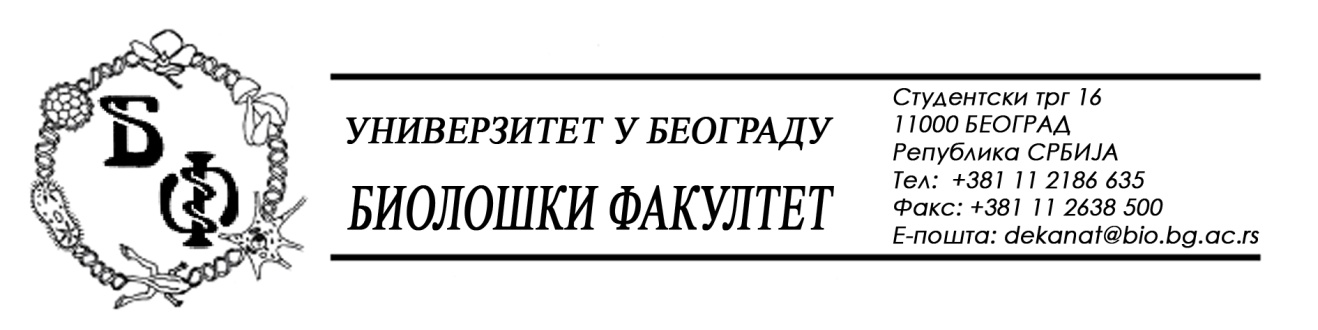 УГОВОР За партију бр. 1Закључен дана ________________ године, између:1. _________________________ Београд, ___________________, ПИБ ___________, МБ _________________, број рачуна ________________ код банке __________, број лиценце ___________________, као даваоца услуга (у даљем тексту: ДАВАЛАЦ УСЛУГА) кога заступа ___________________________________, и2. УНИВЕРЗИТЕТА У БЕОГРАДУ - БИОЛОШКОГ ФАКУЛТЕТА, Студентски трг 16, ПИБ 100043776, МБ 7048599, број рачуна 840-1814666-61 код Народне банке Србије, кога заступа декан, Проф. Др Жељко Томановић (у даљем тестку: КОРИСНИК УСЛУГА)Члан 1.Предмет уговора је извршење услуга текућих поправки и одржавања  фотокопир-апарата за потребе КОРИСНИКА УСЛУГА, према Обрасцу понуде, који представља саставни део понуде ДАВАОЦА УСЛУГА.Уговорне стране сагласно констатују да је Наручилац спровео поступак јавне набавке мале вредности бр. У – 6 / 2016 и да је понуда ДАВАОЦА УСЛУГА за партију 1  изабрана као најповољнија. Понуда је код КОРИСНИКА УСЛУГА заведена под бр. ______ од ___________ а код ДАВАОЦА УСЛУГА под бр. _________ од ______________ и она представља саставни део овог Уговора.Уговорне стране сагласно констатују да ДАВАЛАЦ УСЛУГА испуњава све неопходне техничке и формалне услове за обављање поверених послова за потребе КОРИСНИКА УСЛУГА.ДАВАЛАЦ УСЛУГА ће услуге које су предмет овог уговора вршити:- самостално- заједнички, као члан групе Понуђача: ______________________ из ______________________________________ из ______________________________________ из _______________-са Подизвођачима:____________________________, у висини од ____ % од укупне уговорене вредности;____________________________, у висини од ____ % од укупне уговорене вредности;____________________________, у висини од ____ % од укупне уговорене вредности;(ДАВАЛАЦ УСЛУГА заокружује / попуњава одговарајуће)Члан 2.ДАВАЛАЦ УСЛУГА се обавезује да сервисирање и поправку фотокопирних уређаја из члана 1. овог Уговора изврши у року од ______ (дана) (попуњава ДАВАЛАЦ УСЛУГА) од дана позива КОРИСНИКА УСЛУГА да се изврши услуга. Позив за извршење услуге се врши писмено, и то путем факса или електронске поште. Члан 3.НАРУЧИЛАЦ се обавезује да ДАВАОЦУ УСЛУГА плати за извршену услугу у року од ________ дана (попуњава ДАВАЛАЦ УСЛУГА) од дана пријема фактуре. Цене извршених услуга су у потпуности у складу са ценама из Обрасца понуде, који представља саставни део понуде. Цене услуга су фиксне и не подлежу ревизији до извршења / истека овог уговора. Цене резервних делова / материјала који се уграђују могу да се усклађују са кретањем њихових цена на тржишту. ДАВАЛАЦ УСЛУГЕ је у обавези да у фактури посебно искаже цене за рад, а посебно за угражене резервне делове / материјал.Члан 4.ДАВАЛАЦ УСЛУГА је дужан да на дан закључења уговора достави КОРИСНИКУ УСЛУГА – Наручиоцу бланко соло меницу за добро извршење посла, у висини од 10% од укупне вредности уговора без ПДВ-а, која мора бити безусловна, неопозива, платива на први позив.Бланко соло меница за добро извршење посла мора да важи најмање 30 (тридесет) дана дуже од дана када истиче рок за извршење уговорне обавезе.Достављена бланко соло меница не може да садржи додатне услове за исплату, краће рокове или мањи износ од оних које одреди КОРИСНИК УСЛУГА – Наручилац или промењену месну надлежност за решавање спорова.КОРИСНИК УСЛУГА – Наручилац ће наплатити бланко соло меницу за добро извршење посла у случају да ДАВАЛАЦ УСЛУГЕ не изврши услуге из члана 1. овог уговора на начин предвиђен у члановима 2. и 5. Члан 5.ДАВАЛАЦ УСЛУГА је дужан да услугу из члана 1. овог Уговора изврши квалитетно и благовремено и у складу са стандардима за ту врсту посла. ДАВАЛАЦ УСЛУГА се обавезује да евентуалне недостатке отклони одмах по сачињавању Записника о рекламацији, а најкасније у року од 2 (два) до 5 (пет) дана. ДАВАЛАЦ УСЛУГА даје гаранцију за услуге минимум 6 (шест) месеци а за резервне делове за период не мањи од гаранције произвођача резервног дела и то од дана извршене услуге односно уградње резервног дела.Члан 6.На сва питања која нису дефинисана овим Уговором ће се сходно примењивати одредбе Закона о облигационим односима.Члан 7.Све евентуалне спорове уговорне стране су сагласне да реше договором, а уколико то није могуће, надлежан је Привредни суд у Београду.Члан 8.Овај уговор ступа на снагу даном потписа одговорних лица и важи до 31.12.2016. а најдуже док одлука о додели уговора за услуге текућих поправки и одржавања фотокопир-апарата, по спроведеном поступку јавне набавке за 2017. годину, не постане коначна.Члан 9.Овај уговор је сачињен у 4 (четири) примерка, од којих свака страна задржава по 2 (два) примерка.ЗА КОРИСНИКА УСЛУГА	                          ЗА ДАВАОЦА УСЛУГА  Декан Факултета			                       Проф. Др Жељко Томановић		                                                                                                                                                                                   УГОВОР За партију бр. 2Закључен дана ________________ године, између:1. _________________________ Београд, ___________________, ПИБ ___________, МБ _________________, број рачуна ________________ код банке __________, број лиценце ___________________, као даваоца услуга (у даљем тексту: ДАВАЛАЦ УСЛУГА) кога заступа ___________________________________, и2. УНИВЕРЗИТЕТА У БЕОГРАДУ - БИОЛОШКОГ ФАКУЛТЕТА, Студентски трг 16, ПИБ 100043776, МБ 7048599, број рачуна 840-1814666-61 код Народне банке Србије, кога заступа декан, Проф. Др Жељко Томановић (у даљем тестку: КОРИСНИК УСЛУГА)Члан 1.Предмет уговора је извршење услуга текућих поправки и одржавања расхладних уређаја, клима-уређаја и вентилационих система за потребе КОРИСНИКА УСЛУГА, према Обрасцу понуде, који представља саставни део понуде ДАВАОЦА УСЛУГА. Уговорне стране сагласно констатују да је Наручилац спровео поступак јавне набавке мале вредности бр. У – 6 / 2016 и да је понуда ДАВАОЦА УСЛУГА за партију 2  изабрана као најповољнија. Понуда је код КОРИСНИКА УСЛУГА заведена под бр. ______ од ___________ а код ДАВАОЦА УСЛУГА под бр. _________ од ______________ и онда представља саставни део овог Уговора.Уговорне стране сагласно констатују да ДАВАЛАЦ УСЛУГА испуњава све неопходне техничке и формалне услове за обављање поверених послова за потребе КОРИСНИКА УСЛУГА.ДАВАЛАЦ УСЛУГА ће услуге које су предмет овог уговора вршити:- самостално- заједнички, као члан групе Понуђача: ______________________ из ______________________________________ из ______________________________________ из _______________-са Подизвођачима:____________________________, у висини од ____ % од укупне уговорене вредности;____________________________, у висини од ____ % од укупне уговорене вредности;____________________________, у висини од ____ % од укупне уговорене вредности;(ДАВАЛАЦ УСЛУГА заокружује / попуњава одговарајуће)Члан 2.ДАВАЛАЦ УСЛУГА се обавезује да сервисирање и поправку расхладних уређаја, клима-уређаја и вентилационих система из члана 1. овог Уговора изврши у року од ______ (дана) (попуњава ДАВАЛАЦ УСЛУГА) од дана позива КОРИСНИКА УСЛУГА да се изврши услуга. Позив за извршење услуге се врши писмено, и то путем факса или електронске поште. Члан 3.НАРУЧИЛАЦ се обавезује да ДАВАОЦУ УСЛУГА плати за извршену услугу у року од ________ дана (попуњава ДАВАЛАЦ УСЛУГА) од дана пријема фактуре. Цене извршених услуга су у потпуности у складу са ценама из Обрасца понуде, који представља саставни део понуде. Цене услуга су фиксне и не подлежу ревизији до извршења / истека овог уговора. Цене резервних делова / материјала који се уграђују могу да се усклађују са кретањем њихових цена на тржишту. ДАВАЛАЦ УСЛУГЕ је у обавези да у фактури посебно искаже цене за рад, а посебно за угражене резервне делове / материјал.Члан 4.ДАВАЛАЦ УСЛУГА је дужан да на дан закључења уговора достави КОРИСНИКУ УСЛУГА – Наручиоцу бланко соло меницу за добро извршење посла, у висини од 10% од укупне вредности уговора без ПДВ-а, која мора бити безусловна, неопозива, платива на први позив.Бланко соко меница за добро извршење посла мора да важи најмање 30 (тридесет) дана дуже од дана када истиче рок за извршење уговорне обавезе.Достављена бланко соло меница не може да  садржи додатне услове за исплату, краће рокове или мањи износ од оних које одреди КОРИСНИК УСЛУГА – Наручилац или промењену месну надлежност за решавање спорова.КОРИСНИК УСЛУГА – Наручилац ће наплатити бланко соло меницу за добро извршење посла у случају да ИЗВРШИЛАЦ УСЛУГЕ не изврши услуге из члана 1. овог уговора на начин предвиђен у члановима 2. и 5. Члан 5.ДАВАЛАЦ УСЛУГА је дужан да услугу из члана 1. овог Уговора изврши квалитетно и благовремено и у складу са стандардима за ту врсту посла. ИЗВРШИЛАЦ УСЛУГА се обавезује да евентуалне недостатке отклони одмах по сачињавању Записника о рекламацији, а најкасније у року од 2 (два) до 5 (пет) дана.ДАВАЛАЦ УСЛУГА даје гаранцију за услуге минимум 6 (шест) месеци а за резервне делове за период не мањи од гаранције произвођача резервног дела и то од дана извршене услуге односно уградње резервног дела.Члан 6.На сва питања која нису дефинисана овим Уговором ће се сходно примењивати одредбе Закона о облигационим односима.Члан 7.Све евентуалне спорове уговорне стране су сагласне да реше договором, а уколико то није могуће, надлежан је Привредни суд у Београду.Члан 8.Овај уговор ступа на снагу даном потписа одговорних лица и важи до 31.12.2016. а најдуже док одлука о додели уговора за услуге текућих поправки и одржавања клима-уређаја, расхладних уређаја и вентилационих система, по спроведеном поступку јавне набавке за 2017. годину, не постане коначна.Члан 9.Овај уговор је сачињен у 4 (четири) примерка, од којих свака страна задржава по 2 (два) примерка.ЗА КОРИСНИКА УСЛУГА	                          ЗА ДАВАОЦА УСЛУГА  Декан Факултета			                       Проф. Др Жељко Томановић		                                                                                                                                                                                   УГОВОР За партију бр. 3Закључен дана ________________ године, између:1. _________________________ Београд, ___________________, ПИБ ___________, МБ _________________, број рачуна ________________ код банке __________, број лиценце ___________________, као даваоца услуга (у даљем тексту: ДАВАЛАЦ УСЛУГА) кога заступа ___________________________________, и2. УНИВЕРЗИТЕТА У БЕОГРАДУ - БИОЛОШКОГ ФАКУЛТЕТА, Студентски трг 16, ПИБ 100043776, МБ 7048599, број рачуна 840-1814666-61 код Народне банке Србије, кога заступа декан, Проф. Др Жељко Томановић (у даљем тестку: КОРИСНИК УСЛУГА)Члан 1.Предмет уговора је извршење услуга текућих поправки и одржавања електронске – аудио-видео опреме за потребе КОРИСНИКА УСЛУГА, према Обрасцу понуде, који представља саставни део понуде ДАВАОЦА УСЛУГА . Уговорне стране сагласно констатују да је Наручилац спровео поступак јавне набавке мале вредности бр. У – 6 / 2016 и да је понуда ДАВАОЦА УСЛУГА за партију 3  изабрана као најповољнија. Понуда је код КОРИСНИКА УСЛУГА заведена под бр. ______ од ___________ а код ДАВАОЦА УСЛУГА под бр. _________ од ______________ и онда представља саставни део овог Уговора.Уговорне стране сагласно констатују да ДАВАЛАЦ УСЛУГА испуњава све неопходне техничке и формалне услове за обављање поверених послова за потребе КОРИСНИКА УСЛУГА.ДАВАЛАЦ УСЛУГА ће услуге које су предмет овог уговора вршити:- самостално- заједнички, као члан групе Понуђача: ______________________ из ______________________________________ из ______________________________________ из _______________-са Подизвођачима:____________________________, у висини од ____ % од укупне уговорене вредности;____________________________, у висини од ____ % од укупне уговорене вредности;____________________________, у висини од ____ % од укупне уговорене вредности;(ДАВАЛАЦ УСЛУГА заокружује / попуњава одговарајуће)Члан 2.ДАВАЛАЦ УСЛУГА се обавезује да сервисирање и поправку електронске – аудио-видео опреме из члана 1. овог Уговора изврши у року од ______ (дана) (попуњава ДАВАЛАЦ УСЛУГА) од дана позива КОРИСНИКА УСЛУГА да се изврши услуга. Позив за извршење услуге се врши писмено, и то путем факса или електронске поште. Члан 3.НАРУЧИЛАЦ се обавезује да ДАВАОЦУ УСЛУГА плати за извршену услугу у року од ________ дана (попуњава ДАВАЛАЦ УСЛУГА) од дана пријема фактуре. Цене извршених услуга су у потпуности у складу са ценама из Обрасца понуде, који представља саставни део ове понуде. Цене услуга су фиксне и не подлежу ревизији до извршења / истека овог уговора. Цене резервних делова / материјала који се уграђују могу да се усклађују са кретањем њихових цена на тржишту. ДАВАЛАЦ УСЛУГЕ је у обавези да у фактури посебно искаже цене за рад, а посебно за угражене резервне делове / материјал.Члан 4.ДАВАЛАЦ УСЛУГЕ је дужан да на дан закључења уговора достави КОРИСНИКУ УСЛУГА – Наручиоцу соло бланко меницу за добро извршење посла, у висини од 10% од укупне вредности уговора са ПДВ-ом, која мора бити безусловна, неопозива, платива на први позив.Бланко соло меница за добро извршење посла мора да важи најмање 30 (тридесет) дана дуже од дана када истиче рок за извршење уговорне обавезе.Достављена бланко соло меница не може да садржи додатне услове за исплату, краће рокове или мањи износ од оних које одреди КОРИСНИК УСЛУГА – Наручилац или промењену месну надлежност за решавање спорова. КОРИСНИК УСЛУГА – Наручилац ће наплатити бланко соло меницу за добро извршење посла у случају да ДАВАЛАЦ УСЛУГЕ не изврши услуге из члана 1. овог уговора на начин предвиђен у члановима 2. и 5.Члан 5.ДАВАЛАЦ УСЛУГЕ је дужан да услугу из члана 1. овог Уговора изврши квалитетно и благовремено и у складу са стандардима за ту врсту посла. ДАВАЛАЦ УСЛУГЕ се обавезује да евентуалне недостатке отклони одмах по сачињавању Записника о рекламацији, а најкасније у року од 2 (два) до 5 (пет) дана.ДАВАЛАЦ УСЛУГЕ даје гаранцију за услуге минимум 6 (шест) месеци а за резервне делове за период не мањи од гаранције произвођача резервног дела и то од дана извршене услуге односно уградње резервног дела.Члан 6.На сва питања која нису дефинисана овим Уговором ће се сходно примењивати одредбе Закона о облигационим односима.Члан 7.Све евентуалне спорове уговорне стране су сагласне да реше договором, а уколико то није могуће, надлежан је Привредни суд у Београду.Члан 8.Овај уговор ступа на снагу даном потписа одговорних лица и важи до 31.12.2016. а најдуже док одлука о додели уговора за услуге текућих поправки и одржавања електронске – аудио-видео опреме, по спроведеном поступку јавне набавке за 2017. годину, не постане коначна.Члан 9.Овај уговор је сачињен у 4 (четири) примерка, од којих свака страна задржава по 2 (два) примерка.ЗА КОРИСНИКА УСЛУГА	                          ЗА ДАВАОЦА УСЛУГА  Декан Факултета			                       Проф. Др Жељко Томановић		                                                                                                                                                                                   НАПОМЕНА:	Модел Уговора представља садржину уговора који ће бити закључен са изабраним Понуђачем.	Понуђач потписује и оверава печатом модел уговора, чиме потврђује да прихвата елементе уговора.		Модел уговора Понуђач мора да попуни, потпише и овери печатом, чиме потврђује да је сагласан са садржином модела уговора. Уколико Понуђач подноси заједничку понуду, односно понуду са учешћем Подизвођача, у моделу уговора морају бити наведени сви Понуђачи из групе Понуђача, односно сви Подизвођачи. У случају подношења заједничке понуде, група Понуђача може да се определи да модел уговора потписују и печатом оверавају сви Понуђачи из групе Понуђача или група Понуђача може да одреди једног Понуђача из групе који ће попунити, потписати и оверити печатом модел уговора.	У случају подношења понуде са учешћем Подизвођача (Подиспоручиоца) модел уговора потписује и оверава печатом Понуђач, а у случају подношења заједничке понуде, уговор потписује и оверава печатом онај Понуђач који је овлашћен у име свих Понуђача из групе Понуђача, сагласно споразуму који је група Понуђача доставила уз понуду.	У случају подношења понуде са учешћем Подизвођача, односно заједничке понуде, у моделу уговора морају бити наведени сви Понуђачи из групе Понуђача, односно сви Подизвођачи (Подиспоручиоци).ДОДАТНА НАПОМЕНА:	Ако Понуђач, без оправданих разлога, одбије да закључи уговор након што му је он додељен, Наручилац ће Управи за јавне набавке доставити доказ негативне референце.Конкурсна документација закључно са страном 102.Београд, мај 2016. ГодинеПонуда број:Датум:Пуно пословно име привредног субјектаСкраћени називСедиштеМестоСедиштеОпштинаСедиштеАдресаОдговорно лицеОдговорно лицеОсоба за контакт Особа за контакт ТелефонТелефонТелефаксТелефаксЕлектронска адресаЕлектронска адресаРачун – БанкаРачун – БанкаМатични број ПонуђачаМатични број ПонуђачаШифра делатности Шифра делатности Порески идентификациони број ПонуђачаПорески идентификациони број ПонуђачаРегистарски бројРегистарски бројОбвезник ПДВ-аОбвезник ПДВ-а       ДА                              НЕ    (заокружити одговарајуће)Пуно пословно име привредног субјектаСкраћени називСедиштеМестоМестоСедиштеОпштинаОпштинаСедиштеАдресаАдресаОдговорно лицеОдговорно лицеОдговорно лицеОсоба за контакт Особа за контакт Особа за контакт ТелефонТелефонТелефонТелефаксТелефаксТелефаксЕлектронска адресаЕлектронска адресаЕлектронска адресаРачун – БанкаРачун – БанкаРачун – БанкаМатични број ПонуђачаМатични број ПонуђачаМатични број ПонуђачаПорески идентификациони број ПонуђачаПорески идентификациони број ПонуђачаПорески идентификациони број ПонуђачаРегистарски бројРегистарски бројРегистарски бројОбвезник ПДВ-аОбвезник ПДВ-аОбвезник ПДВ-а       ДА                             НЕ   (заокружити одговарајуће)       ДА                             НЕ   (заокружити одговарајуће)       ДА                             НЕ   (заокружити одговарајуће)У ________, ______ 2016. год.У ________, ______ 2016. год.У ________, ______ 2016. год.МПМППОНУЂАЧ (давалац изјаве – овлашћено лице) - п о т п и с -_____________________Читко написано име и презиме:_____________________Бр. личне карте даваоца изјаве:_____________________Назив Подизвођача Назив Подизвођача Седиште и адреса Подизвођача Седиште и адреса Подизвођача Одговорно лице Подизвођача Одговорно лице Подизвођача Особа за контактОсоба за контактТелефонТелефонТелефаксТелефаксРачун – банкаРачун – банкаЕлектронска адресаЕлектронска адресаТекући рачун предузећа и банкаТекући рачун предузећа и банкаМатични број ПодизвођачаМатични број ПодизвођачаПорески број Подизвођача    Порески број Подизвођача    Проценат укупне вредности набавке који ће извршити ПодизвођачПроценат укупне вредности набавке који ће извршити ПодизвођачДео предмета набавке који ће извршити ПодизвођачДео предмета набавке који ће извршити ПодизвођачОбвезник ПДВ-аОбвезник ПДВ-а      ДА                               НЕ   (заокружити одговарајуће)      ДА                               НЕ   (заокружити одговарајуће)      ДА                               НЕ   (заокружити одговарајуће)Датум:М.П.М.П.Потпис овлашћеног лицаПОНУЂАЧ: ПОНУЂАЧ: ПОНУЂАЧ: ПОНУДА бр. _______________ЈАВНА НАБАВКА МАЛЕ ВРЕДНОСТИ бр.:  У - 6 / 2016ПОНУДА бр. _______________ЈАВНА НАБАВКА МАЛЕ ВРЕДНОСТИ бр.:  У - 6 / 2016ПОНУДА бр. _______________ЈАВНА НАБАВКА МАЛЕ ВРЕДНОСТИ бр.:  У - 6 / 2016ПОНУДА – ПАРТИЈА БР. 1 – текуће поправке и одржавање фотокопир-апарата                                                     Закључно са ставком 3.1 – Модел „XEROX WORD CENTER“ПОНУДА – ПАРТИЈА БР. 1 – текуће поправке и одржавање фотокопир-апарата                                                     Закључно са ставком 3.1 – Модел „XEROX WORD CENTER“ПОНУДА – ПАРТИЈА БР. 1 – текуће поправке и одржавање фотокопир-апарата                                                     Закључно са ставком 3.1 – Модел „XEROX WORD CENTER“Цена са свим трошковима без ПДВ-а:Цена са свим трошковима без ПДВ-а:Вредност ПДВ-а:Вредност ПДВ-а:КОНАЧНА ЦЕНА:КОНАЧНА ЦЕНА:Словима:Словима:Словима:Опција понуде је најмање 60 дана од дана отварања понуде.Опција понуде је најмање 60 дана од дана отварања понуде.Опција понуде је најмање 60 дана од дана отварања понуде.Место извршења: Место извршења: Место извршења: Рок извршења:Рок извршења:Рок извршења:Рок плаћања: ___ Рок плаћања: ___ Рок плаћања: ___ Гарантни рок:Гарантни рок:Гарантни рок:Датум: Потпис одговорног лица Понуђача: Потпис одговорног лица Понуђача: М.П.М.П.М.П.Модел фотокопир-апаратаУслугаДелови„CANON IR 2018“, „CANON IR 2318“један редован сервиспоправка са заменом деловамотор грејне областисепарациони ваљак (гумица за повлачење)биксна силиконског ваљкагорњи део панела грејања„Drum Unit“бубањ (комплет)горњи део панелатефлонска фолијазаставица сензора пререгистрацијеодстојник магнетног ваљкалежај магнетног ваљка предњилежај магнетног ваљка задњимагнетни ваљак„CANON IRC 2380i“један редован сервиспоправка са заменом деловагумица за повлачењегумица за сепарацију заставица за детекцију папира  „CANON IR 2520“један редован сервиспоправка са заменом делова„Drum Unit“бубањ (кит)гумица за повлачењегорњи део панелатефлонска фолија„CANON MF 6140 dn“ и „CANON 1133A“један редован сервиспоправка са заменом делова„Drum Unit“бубањ (кит)гумица за повлачењегумица за сепарацијугумица за повлаћење из ADF-aтрансфер-ролнатефлонска фолијасиликонски ваљакфиксирна јединица„XEROX WORD CENTER M15i“један редован сервиспоправка са заменом деловакомплет бубањгумице комплеттефлонски ваљак„HP M1522 nf“један редован сервиспоправка са заменом деловакомплет бубањгумица за повлачењегумица за сепарацијугумица за повлачење из ADF-aтрансфер-ролнатефлонска фолијасиликонски ваљакфиксирна јединица„HP LaserJet ProMFP M225do“ и „HP LJ Pro MFP225“један редован сервиспоправка са заменом деловакомплет бубањгумица за повлачењегумица за сепарацијугумица за повлачење из ADF-aтрансфер-ролнатефлонска фолијасиликонски ваљакфиксирна јединицаМодел фотокопир-апаратаУслугаЦена по норма-сату за услугу сервисирања / поправке без ПДВ-аКоличина у комадима (број апарата)Укупно цена услуге сервисирања / поправке(2 х 3 х4) без ПДВ-аПДВЦЕНА СА ПДВ-ом(5+6)1234567„CANON IR 2018“ један редован сервисједна поправка са заменом делова2„CANON IR 2318“један редован сервисједна поправка са заменом делова1„CANON IRC 2380i“један редован сервиспоправка са заменом делова1„CANON IR 2520“један редован сервиспоправка са заменом делова1„CANON IR 1133A” један редован сервиспоправка са заменом делова1„CANON MF 6140dn“ и „CANON IR 1133A“један редован сервиспоправка са заменом делова1УКУПНО ЗА МОДЕЛЕ „CANON“„XEROX WORD CENTER M15i“један редован сервиспоправка са заменом делова1УКУПНО ЗА МОДЕЛ „XEROX WORD CENTER M15i“„HP M1522 nf“један редован сервиспоправка са заменом делова1„HP LaserJet Pro MFP M225do“ и „HP LaserJet Pro MFP225“један редован сервиспоправка са заменом делова2УКУПНО ЗА МОДЕЛЕ „НР“Модел фотокопир-апаратаДеловиЦена резервног дела без ПДВ-аКоличина у комадимаУКУПНО без ПДВ-а(3 х 4)ПДВУКУПНА ЦЕНА СА ПДВ-ом1234567„CANON IR 2018“мотор грејне областисепарациони ваљак (гумица за повлачење)биксна силиконског ваљкагорњи део панела грејања„Drum Unit“бубањ (комплет)горњи део панелатефлонска фолијазаставица сензора пререгистрацијеодстојник магнетног ваљкалежај магнетног ваљка предњилежај магнетног ваљка задњимагнетни ваљак1111111111111„CANON IR 2318“мотор грејне областисепарациони ваљак (гумица за повлачење)биксна силиконског ваљкагорњи део панела грејања„Drum Unit“бубањ (комплет)горњи део панелатефлонска фолијазаставица сензора пререгистрацијеодстојник магнетног ваљкалежај магнетног ваљка предњилежај магнетног ваљка задњимагнетни ваљак3333333333333„CANON IRC 2380i“гумица за повлачењегумица за сепарацију заставица за детекцију папира  111„CANON IR 2520“„Drum Unit“бубањ (кит)гумица за повлачењегорњи део панелатефлонска фолија11111„CANON MF 6140 dn“ и „CANON IR 1133A“„Drum Unit“бубањ (кит)гумица за повлачењегумица за сепарацијугумица за повлачење из ADF-aтрансфер-ролнатефлонска фолијасиликонски ваљакфиксирна јединица222222222УКУПНО РЕЗЕРВНИ ДЕЛОВИ ЗА МОДЕЛЕ „CANON“„XEROX WORD CENTER M15i“комплет бубањгумице комплеттефлонски ваљак111УКУПНО РЕЗЕРВНИ ДЕЛОВИ ЗА МОДЕЛ “XEROX“„НР M1522 nf“комплет бубањгумица за повлачењегумица за сепарацијугумица за повлачење из ADF-aтрансфер-ролнатефлонска фолијасиликонски ваљакфиксирна јединица11111111„НР LaserJet Pro MFP M225do“ и „HP LaserJet Pro MFP225“ комплет бубањгумица за повлачењегумица за сепарацијугумица за повлачење из ADF-aтрансфер-ролнатефлонска фолијасиликонски ваљакфиксирна јединица22222222УКУПНО РЕЗЕРВНИ ДЕЛОВИ ЗА МОДЕЛЕ „НР“МОДЕЛИСЕРВИСИРАЊЕ + ПОПРАВКА БЕЗ ПДВ-а	РЕЗЕРВНИ ДЕЛОВИ БЕЗ ПДВ-аУКУПНО БЕЗ ПДВ-а(2+3)1234„CANON“„XEROX“„НР“УКУПНО „CANON + XEROX + НР“ПОНУЂАЧ: ПОНУЂАЧ: ПОНУЂАЧ: ПОНУДА бр. _______________ЈАВНА НАБАВКА МАЛЕ ВРЕДНОСТИ бр.:  У – 6 / 2016ПОНУДА бр. _______________ЈАВНА НАБАВКА МАЛЕ ВРЕДНОСТИ бр.:  У – 6 / 2016ПОНУДА бр. _______________ЈАВНА НАБАВКА МАЛЕ ВРЕДНОСТИ бр.:  У – 6 / 2016ПОНУДА – ПАРТИЈА БР. 2 – текуће поправке и одржавање расхладних уређаја, клима-уређаја и вентилационих система                                                    Закључно са ставком 4.4 – Замена вентилатораПОНУДА – ПАРТИЈА БР. 2 – текуће поправке и одржавање расхладних уређаја, клима-уређаја и вентилационих система                                                    Закључно са ставком 4.4 – Замена вентилатораПОНУДА – ПАРТИЈА БР. 2 – текуће поправке и одржавање расхладних уређаја, клима-уређаја и вентилационих система                                                    Закључно са ставком 4.4 – Замена вентилатораЦена са свим трошковима без ПДВ-а:Цена са свим трошковима без ПДВ-а:Вредност ПДВ-а:Вредност ПДВ-а:КОНАЧНА ЦЕНА:КОНАЧНА ЦЕНА:Словима:Словима:Словима:Опција понуде је најмање 60 дана од дана отварања понуде.Опција понуде је најмање 60 дана од дана отварања понуде.Опција понуде је најмање 60 дана од дана отварања понуде.Место извршења: Место извршења: Место извршења: Рок извршења:Рок извршења:Рок извршења:Рок плаћања: ___ Рок плаћања: ___ Рок плаћања: ___ Гарантни рок:Датум:                                            М.П. Потпис одговорног лица Понуђача: Потпис одговорног лица Понуђача: ПОНУЂАЧ: ПОНУДА бр. _______________ЈАВНА НАБАВКА МАЛЕ ВРЕДНОСТИ бр.:  У - 6 / 2016ПОНУДА – ПАРТИЈА БР. 3 – текуће поправке и одржавање електронске – аудио-видео опреме  Закључно са ставком 3.2 – 1 систем са 374 прикључна места категорије 6, 5 „rack“ ормара, 4 фибер оптичка прикључна местаЦена са свим трошковима без ПДВ-а:Цена са свим трошковима без ПДВ-а:Вредност ПДВ-а:Вредност ПДВ-а:КОНАЧНА ЦЕНА:КОНАЧНА ЦЕНА:Словима:Словима:Словима:Опција понуде је најмање 60 дана од дана отварања понуде.Опција понуде је најмање 60 дана од дана отварања понуде.Опција понуде је најмање 60 дана од дана отварања понуде.Место извршења: Место извршења: Место извршења: Рок извршења:Рок извршења:Рок извршења:Рок плаћања: ___ Рок плаћања: ___ Рок плаћања: ___ Гарантни рок:Гарантни рок:Гарантни рок:Датум:           Потпис одговорног лица Понуђача:           Потпис одговорног лица Понуђача: М.П.М.П.М.П.Структура(01)Износ без ПДВ-а (услуга + резервни делови, односно материјал )(02)Стопа ПДВ-а(03)Износ ПДВ-а(04)Износ са ПДВ-ом(05)Партија бр. 1:Текуђе поправке и одржавање фотокопир-апарата марке „CANON“, са свим потребним материјаломТекуђе поправке и одржавање фотокопир-апарата марке „XEROX“, са свим потребним материјаломТекуће поправке и одржавање фотокопир-апарата марке „НР“, са свим потребним материјаломУКУПНО ПАРТИЈА 1:Партија бр. 2:Сервисирање клима-уређаја које обухвата чишћење, дезинфекцију, контролу и допуну фреонаЗамена делова за клима-уређаје 12000 BTU са потребним новим деловимаПоправке расхладних уређаја, фрижидера и замрзивачаСервисирање вентилационих система и замена деловаУКУПНО ПАРТИЈА 2:Партија бр. 3:Текуће поправке и одржавање  видео-бимова  марки „Toshiba“, „Epson“, „HP“, „In Focus“, „Mitsubishi,  Founder“Текуће поправке и одржавање система видео-надзораТекуће поправке и одржавање рачунарске мрежне инфраструктуреУКУПНО ПАРТИЈА 3:Датум: Потпис одговорног лица Понуђача: М.П.М.П.У ________, ______ 2016. год.МППОНУЂАЧ (давалац изјаве – овлашћено лице) - п о т п и с -_____________________Читко написано име и презиме:_____________________Бр. личне карте даваоца изјаве:_____________________У ________, ______ 2016. год.МППОНУЂАЧ (давалац изјаве – овлашћено лице) - п о т п и с -      ___________________Читко написано име и презиме:_____________________Бр. личне карте даваоца изјаве:_____________________У ________, ______ 2016. год.МППОНУЂАЧ (давалац изјаве – овлашћено лице) - п о т п и с -_____________________Читко написано име и презиме:_____________________Бр. личне карте даваоца изјаве:_____________________У ________, ______ 2016. год.МППОНУЂАЧ (давалац изјаве – овлашћено лице) - п о т п и с -_____________________Читко написано име и презиме:_____________________Бр. личне карте даваоца изјаве:_____________________У ________, ______ 2016. год.МППОНУЂАЧ (давалац изјаве – овлашћено лице) - п о т п и с -_____________________Читко написано име и презиме:_____________________Бр. личне карте даваоца изјаве:_____________________У ________, ______ 2016. год.МППОНУЂАЧ (давалац изјаве – овлашћено лице) - п о т п и с -_____________________Читко написано име и презиме:_____________________Бр. личне карте даваоца изјаве:_____________________У ________, ______ 2016. год.МППОНУЂАЧ (давалац изјаве – овлашћено лице) - п о т п и с -_____________________Читко написано име и презиме:_____________________Бр. личне карте даваоца изјаве:_____________________У ________, ______ 2016. год.МППОНУЂАЧ (давалац изјаве – овлашћено лице) - п о т п и с -_____________________Читко написано име и презиме:_____________________Бр. личне карте даваоца изјаве:_____________________У ________, ______ 2016. год.МППОНУЂАЧ (давалац изјаве – овлашћено лице) - п о т п и с -_____________________Читко написано име и презиме:_____________________Бр. личне карте даваоца изјаве:_____________________Р. бр.Пословно имеАдреса (седиште)Име и презиме одговорног лица1.2.3.4.                          МП     ПОНУЂАЧ (давалац изјаве – овлашћено лице)- п о т п и с -_____________________Читко написано име и презиме:_____________________Бр. личне карте даваоца изјаве:_____________________                      МП                       ПОНУЂАЧ                      (давалац изјаве – овлашћено лице)                             - п о т п и с -                       ПОНУЂАЧ                      (давалац изјаве – овлашћено лице)                             - п о т п и с -                                   _____________________Читко написано име и презиме:                                _____________________Бр. личне карте даваоца изјаве:                               _____________________                                   _____________________Читко написано име и презиме:                                _____________________Бр. личне карте даваоца изјаве:                               _____________________